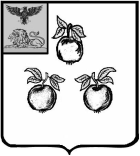 БЕЛГОРОДСКАЯ ОБЛАСТЬАДМИНИСТРАЦИЯ МУНИЦИПАЛЬНОГО РАЙОНА«КОРОЧАНСКИЙ РАЙОН» ПОСТАНОВЛЕНИЕКороча12 октября 2020 г.                                                                                                                 № 631О    внесении    изменений       в постановление администрации  муниципального             района      «Корочанский      район»       от 12 сентября 2014 года № 653 Во  исполнение решения  Муниципального  совета  Корочанского района от 29 июня 2020 года № Р/232-19-3 «О бюджете муниципального района «Корочанский район» (районном бюджете) на 2020 год и плановый период 2021 и 2022 годов» и в связи с необходимостью приведения в соответствие муниципальных программ Корочанского района нормативно-правовым актам Российской Федерации, Белгородской области и Корочанского района администрация муниципального района «Корочанский район»  п о с т а н о в л я е т: Внести изменения в постановление администрации Корочанского района от 12 сентября 2014 года № 653 «Об утверждении муниципальной программы  Корочанского района «Развитие физической культуры и спорта в Корочанском районе на 2015-2020 годы»:          - в заголовке к тексту постановления, в пункте 1 постановления слова «на 2015-2020 годы» исключить;-  изложить муниципальную программу «Развитие физической культуры и спорта в Корочанском районе», утвержденную в пункте 1 названного постановления, в редакции согласно приложению к настоящему постановлению.Глава администрации Корочанского района 	                                                                     Н.В. НестеровМуниципальная программа Корочанского района Белгородской области«Развитие физической культуры и спорта в Корочанском районе»Паспорт муниципальной программы «Развитие физической культуры и спорта                                             в Корочанском районе» Общая характеристика сферы реализации муниципальной программы,  в том числе формулировки основных проблем в указанной сфере и прогноз её развитияВ соответствии со Стратегией социально-экономического развития муниципального образования «Корочанский район» Белгородской области на период до 2025 года определено, что в качестве стратегических направлений сохраняются два: экономическое развитие Корочанского района с целью улучшения качества жизни населения и социальное развитие района. Реализацию направления «Социальное развитие района» планируется начать с укрепления здоровья жителей Корочанского района, формирования у них потребности в здоровом образе жизни. Таким образом, существует необходимость сохранения и укрепления здоровья жителей Корочанского района путем утверждения в обществе ценностей здорового образа жизни, создания условий для развития массовой физической культуры и спорта.Для реализации данного направления предлагается решение следующих задач:- создание условий для развития физической культуры и массового спорта для различных категорий населения района;- внедрение и сдача нормативов Всероссийского физкультурно-спортивного комплекса «Готов к труду и обороне» (ГТО)  в Корочанском районе;- совершенствование системы  услуг спортивно-оздоровительного характера. Основная цель развития сферы физической культуры и спорта – создание условий для развития физической культуры и спорта и массовых видов спорта среди различных категорий населения Корочанского района  и дальнейшее совершенствование системы оказания услуг.На сегодняшний день физическая культура и спорт являются универсальным средством укрепления здоровья, профилактики асоциального поведения населения. Поэтому, в  работе основное внимание уделяется тем направлениям физкультурно-спортивной деятельности, которые обеспечивают максимальное привлечение жителей города Короча и Корочанского района  к регулярным занятиям физической культурой и спортом.На муниципальном уровне вопросы государственной политики в сфере  физической культуры и спорта закреплены за муниципальным бюджетным учреждением «Управление физической культуры, спорта и туризма  администрации Корочанского района».В состав муниципального бюджетного учреждения «Управление физической культуры, спорта и туризма администрации Корочанского  района»  входят  спортивный комплекс  в  с. Бехтеевка  и  городской   стадион в г. Короче.Ведется  планомерная работа по созданию условий для занятий физической культурой и спортом для различных категорий населения Корочанского района на всех уровнях власти. Создаются условия для занятий по месту работы, по месту жительства населения, на спортивных сооружениях и в физкультурно-спортивных клубах. Укрепляется материальная база, увеличивается число физкультурных кадров. Проведение спортивных мероприятий и праздников с привлечением максимального числа участников и болельщиков является залогом развития массового спорта.      В районе имеется 226 спортивных сооружений. Из них:  2 футбольных поля для проведения районных и областных соревнований - на городском стадионе г. Короча и в парке «Молодежный» с. Бехтеевка, 43 футбольных поля (не стандартных) на территории общеобразовательных учреждений и сельских территориях района, 27 спортивных зала, 1 спортивный комплекс,                        2 плавательных бассейна, 19 стрелковых тиров, 132  плоскостных спортивных сооружений.  В 2013 году на территориях сельских поселений, общеобразовательными учреждениями были выполнены все необходимые работы по переоборудованию, обустройству и постройке спортивных площадок.       Расширились возможности для занятий физкультурой и спортом в связи с реконструкцией и строительством спортивных объектов на территории Корочанского района. В 2010 - 2012 годах в рамках благотворительного марафона «Спортивный двор» построено 10 спортивных площадок, из них 1  универсальная площадка, 1 хоккейная коробка, 8  спортивных площадок.       В 2015 году за счет средств федерального, областного и муниципального бюджетов был реконструирован городской стадион в г. Короче, а в 2016 году на его территории построен  административно-бытовой комплекс.     За счет средств «Газпрома» в 2015 году в рамках программы «Газпром-детям» построены на территории стадиона  гимнастический городок для принятия норм ВФСК «ГТО».     Активно используется и действующая многофункциональная спортивная площадка, построенная в 2015 году за счет средств «Газпрома» в рамках программы    «Газпром - детям»     на    территории    спортивного  комплекса  в с. Бехтеевка. В 2016 году за счет средств «Газпрома» в рамках программы «Газпром-детям» построена  и открыта   2   ноября    многофункциональная    спортивная     площадка    в с. Алексеевка. Данные площадки  используются жителями района  круглогодично.         В сфере физической культуры и спорта в районе активно реализовываются всероссийские, областные и районные проекты, районные целевые программы.Реализованы мероприятия в рамках районных целевых программ «Развитие физической культуры, спорта и туризма в Корочанском районе на 2013-2015 годы», «Развитие туризма на территории Корочанского района  на 2014-2017 годы»,  «Развитие вида спорта «шахматы» на территории Корочанского района на 2014-2017 годы».       Активное участие Корочанский район принял в реализации областных проектов, таких как  «Развитие массового лыжного спорта в образовательных учреждениях Белгородской области», «Развитие хоккея с шайбой на территории Белгородской области»,  «Создание условий для занятий уличной гимнастикой Workout на территории Белгородской области», «Создание школьной волейбольной любительской лиги на территории Белгородской области», «Развитие финской ходьбы на территории Белгородской области», «Мини-футбол в школу», «Развитие гиревого спорта на базах общеобразовательных учреждений Белгородской области», «Шахматы в школу», «Создание школьной лиги настольного тенниса», «Создание школьной волейбольной любительской лиги».      В рамках областного проекта «Повышение эффективности деятельности физкультурно-спортивных организаций по предоставлению услуг спортивно-оздоровительной направленности», инициированного Управлением физической культуры и спорта Белгородской области, с 2016 года  на портале «Спортбилдс» создана и постоянно обновляется спортивная карта Белгородской области, где расположены все основные спортивные объекты, в том числе и Корочанского района. Данная информация помогает любителям физической культуры и спорта  использовать её по назначению.      Физкультурно-оздоровительную и спортивную работу в районе проводят  31 учреждение. Из них: 22 общеобразовательных учреждений,  6 дошкольных образовательных учреждений, 1 учреждение среднего профессионального образования,  1 учреждение спортивной направленности (МБУДО «Детско-юношеская спортивная школа»), 1 спортивный комплекс в с. Бехтеевка (МБУ «УФКСиТ»).      В 2013 году доля занимающихся физической культурой и спортом от общего количества жителей района составила 30,8 %; в 2014 году – 32,8 %; 2015 году – 35,1 %; 2016 году – 37,2 %; 2017 году 39,3 %, в 2018 году –               41,4 %; в 2019 году – 47,3 %. Таблица 1В среднем темп роста численности населения, систематически занимающихся физической культурой и спортом, составляет 2%. Увеличение происходит за счёт развития на территории района гиревого спорта, плавания, черлидинга, хоккея с шайбой, лыжного спорта, баскетбола, волейбола, стрельбы из пневматического оружия. Выросло количество спортсменов, получивших массовый разряд. В 2019 году значительный толчок произошел за счет увеличения предоставляемых спортивно-оздоровительных услуг населению, увеличение проводимых спортивно-массовых мероприятий, в том числе и мероприятий, проводимые в рамках ВФСК «ГТО».Деятельность в сфере физической культуры и спорта в Корочанском районе за последние годы приобрела стабильно положительную тенденцию, которая выражается и в повышении качества предоставляемых услуг населению.       Активно жители Корочанского района различных возрастных категорий  посещают плавательные  бассейны, игровой и тренажерный залы, зал борьбы, зал настольного тенниса в спортивном комплексе  в с. Бехтеевка.      В районе работают  67 штатных физкультурных работников, в том числе: 12 тренеров-преподавателей, 32 учителя физической культуры, 23 специалиста по работе с молодежью и спорту.       В настоящее время в Корочанском районе получили развитие такие виды спорта как плавание, черлидинг, гиревой спорт, кикбоксинг, айкидо, волейбол, баскетбол, футбол, стрельба из пневматического оружия, бокс, спортивный туризм, гиревой спорт. Под развитие данных видов спорта реконструируются и оборудуются помещения, приобретаются тренажеры, формируется тренерский состав. Активно жители района занимаются финской ходьбой.        Мощным толчком  к вовлечению граждан в занятия физической культурой и спортом стало внедрение Всероссийского физкультурно-спортивного комплекса «Готов к труду и обороне». Главная цель при внедрении Всероссийского физкультурно-спортивного комплекса  - это не только повышение эффективности использования возможностей физической культуры и спорта в укреплении здоровья жителей района, но и гармоничное, всестороннее развитие личности, воспитание патриотизма и обеспечение преемственности в осуществлении физического воспитания населения Корочанского района. В 2014 году на основании  Указа Президента Российской Федерации          «О Всероссийском физкультурно-спортивном комплексе «Готов к труду и обороне» (ГТО) было принято постановление Правительства РФ                      «Об утверждении Положения о Всероссийском физкультурно-спортивном комплексе «Готов к труду и обороне» (ГТО).  30 июня 2014 года распоряжением Правительства Российской Федерации был утвержден План мероприятий по поэтапному внедрению Всероссийского физкультурно-спортивного комплекса «Готов к труду и обороне» (ГТО). В соответствии с вышеуказанными документами, постановлением Правительства Белгородской области «О поэтапном внедрении Всероссийского физкультурно-спортивном комплексе «Готов к труду и обороне» (ГТО) был утвержден план мероприятий по поэтапному внедрению Всероссийского физкультурно-спортивного комплекса «Готов к труду и обороне» (ГТО) на период 2014-2017 годов в Белгородской области и был запущен проект «Внедрение Всероссийского физкультурно-спортивного комплекса «Готов к труду и обороне» (ГТО) в Белгородской области».      В результате проделанной работы, на основании вышеизложенных документов в Корочанском районе распоряжением администрации муниципального района «Корочанский район» от 8 августа 2014 года           № 326-р «О создании комиссии по поэтапному внедрению Всероссийского физкультурно-спортивного комплекса «Готов к труду и обороне», был утвержден план мероприятий по поэтапному внедрению Всероссийского физкультурно-спортивного комплекса «Готов к труду и обороне» (ГТО) на период 2014-2017 годов в Корочанском районе.  К концу 2017 года данный план успешно реализован. В системе проводится прием нормативов ВФСК «ГТО».Для реализации государственной политики в сфере развития физической культуры и спорта в Корочанском районе установлены следующие задачи:- обеспечение реализации государственной политики в сфере развития физической культуры и спорта в Корочанском районе;- усиление роли физической культуры и спорта в укреплении здоровья и повышении трудовой активности населения, формирование здорового образа жизни и организация активного отдыха населения Корочанского района;- пропаганда массовой физической культуры и спорта, основ знаний о физической культуре и спорте;       - обеспечение реализации мероприятий по внедрению Всероссийского физкультурно-спортивного комплекса «Готов к труду и обороне» (ГТО) в Корочанском районе.Вместе с тем, в работе по развитию физической культуры и спорта имеются нерешенные проблемы. Это,  прежде всего, недостаточная массовость физической культуры среди различных возрастов населения. Главная причина состоит в том, что во многих трудовых коллективах отсутствуют должности штатных физкультурных работников,  которые бы организовывали и проводили физкультурно-спортивную работу.Продолжает оставаться острой проблемой нехватка  специалистов в сельской местности. Несмотря на то, что укрепляется материально-техническая база, растет число спортивных сооружений, по-прежнему  недостаточно выделяется средств на приобретение спортивного инвентаря и оборудования. Не везде на территории поселений района эффективно используется спортивная база, особенно в вечернее время, в выходные и праздничные дни. В связи с этим наблюдается:  - недостаточная приспособленность учреждений отрасли физической культуры и спорта для посещения их и предоставления услуг различным категориям инвалидов;- недостаточное количество спортивно-оздоровительных групп для занятий с разновозрастным населением и обеспечение квалифицированными специалистами для работы с людьми пожилого возраста и людьми с ограниченными возможностями здоровья; - недостаточное количество тренеров - общественников работающих на дворовых спортивных площадках с населением района.Актуальными проблемами развития физической культуры и спорта на территории Корочанского района являются:- отсутствует сформированная устойчивая потребность у жителей района, особенно у жителей отдаленных поселений от районного центра к занятиям физической культурой и массовыми видами спорта;- недостаточно проводится информационная работа, направленная на пропаганду физической культуры и спорта. Учитывая актуальность перечисленных проблем, следует отметить, что приоритетными являются задачи: - обеспечение населения Корочанского района возможностями для занятий физической культурой и спортом, формирование устойчивой потребности у населения в систематических занятиях физической культурой и массовыми видами спорта, привлечение жителей Корочанского района к сдаче нормативов ВФСК «ГТО».В сложившейся ситуации крайне необходима широкая информационно-разъяснительная работа, нацеленная на формирование приоритета здорового образа жизни у населения Корочанского района. Отсутствие решений вышеперечисленных проблем в среднесрочной перспективе может привести к потере сферой физической культуры и спорта своего стратегического значения для социально-экономического развития района. Осуществление мер и мероприятий, будет способствовать:- организации рационального проведения досуга;- эффективному использованию средств физической культуры и спорта в деятельности по предупреждению наркомании, алкоголизма, табакокурения и правонарушений в молодежной среде;- созданию современной спортивной инфраструктуры, входящей в качестве составного элемента в социально-экономическую систему Корочанского района;- эффективной социальной и физической реабилитации инвалидов;- созданию новой идеологии освещения в средствах массовой информации вопросов физической культуры, спорта и здорового образа жизни.Для повышения роли физической культуры и спорта в формировании здорового образа жизни важен весь комплекс организационных, структурных, правовых, финансовых и научно - методических мер. В то же время они должны корреспондироваться с экономическими, социальными и политическими реалиями дня и возможностями.       Эффективная и полная реализация мероприятий настоящей муниципальной  программы позволит обеспечить достижение цели и решения поставленных задач за счет концентрации бюджетных и внебюджетных источников, увязки сроков реализации мероприятий и объемов их финансирования с ожидаемыми результатами.2. Приоритеты государственной политики в сфере реализации муниципальной  программы, цели, задачи и показатели достижения целей и решения задач, описание основных конечных результатов муниципальной  программы, сроков и этапов реализации муниципальной программыОсновным приоритетом является обеспечение мероприятия для становления благоприятной  социальной  среды и  создание условий для эффективной реализации человеческого потенциала и обеспечения качества жизни населения на основе динамичного развития экономики района, включая улучшение состояния здоровья населения, формирование здорового образа жизни, усиление массовости физической культуры и спорта. Организация реализации федерального проекта «Спорт - норма жизни», основной целью которого является доведение к 2024 году до 55 процентов доли граждан, систематически занимающихся физической культурой и спортом, путем мотивации населения, активизации спортивно-массовой работы на всех уровнях и в корпоративной среде, в том числе вовлечения в подготовку и выполнение нормативов Всероссийского физкультурно-спортивного комплекса «Готов к труду и обороне» (ГТО), а также развития спортивной инфраструктуры. Основной задачей является создание для всех категорий и групп населения условий для занятий физической культурой и спортом, массовым спортом, в том числе повышение уровня обеспеченности населения объектами спорта.Таким образом, для реализации  муниципальной программы в сфере физической культуры и спорта цель должна быть сформулирована, как «Создание на территории Корочанского района условий для регулярных занятий физической культурой и спортом, укрепления здоровья населения и дальнейшее совершенствование системы оказания услуг». Достижение данной цели возможно при решении следующих задач: - создание условий для развития физической культуры и массового спорта среди различных категорий населения Корочанского  района; - внедрение и сдача норм Всероссийского физкультурно-спортивного комплекса «Готов к труду и обороне» (ГТО)  в Корочанском районе;- совершенствование системы оказания услуг спортивно-оздоровительного характера.           Реализация муниципальной программы осуществляется в два этапа:- I этап - 2015 - 2020 годы;- II этап - 2021 - 2025 годы.По итогам реализации муниципальной программы  к концу 2025 года будут достигнуты следующие конечные результаты:         1. Увеличится    численность    участников      физкультурно  -  массовых мероприятий до 25 % .         2. Будет     привлечено     население      Корочанского     района   к  сдаче нормативов ВФСК «ГТО»  до 25 %.         3. Увеличится  доля населения Корочанского района, систематически занимающегося  физической культурой и массовым спортом до 55%.Система основных мероприятий и показателей муниципальной программы представлена в приложении № 1 к муниципальной программе.           Сведения о методике расчета показателей конечного результата муниципальной  программы представлены в приложении  № 7 к муниципальной программе.3. Перечень нормативных правовых актов Корочанского района, принятие или изменение которых необходимо для реализации муниципальной программы Перечень правовых актов Корочанского района, принятие или изменение которых необходимо для реализации муниципальной программы, представлен в приложении № 2 к муниципальной  программе.4. Обоснование выделения подпрограммСистема подпрограмм муниципальной программы сформирована таким образом, чтобы обеспечить решение задач муниципальной программы, и состоит из 2 подпрограмм.Подпрограмма № 1 «Развитие физической культуры и массового спорта»          Подпрограмма направлена на решение задачи Программы                               по совершенствованию системы организации и проведения физкультурно-оздоровительных и спортивно-массовых мероприятий.В рамках подпрограммы решаются задачи:          1. Организация активного  содержательного досуга  среди различных групп населения средствами физической культуры и спорта.          2. Внедрение и сдача норм Всероссийского физкультурно-спортивного комплекса «Готов к труду и обороне» (ГТО)  в Корочанском районе.         3. Повышение эффективности физкультурно-спортивной работы с населением района.Реализация комплекса мероприятий подпрограммы обеспечит: - увеличение численности участников физкультурно-оздоровительных и спортивно-массовых мероприятий до 25 % от общей численности населения Корочанского района в 2025 году;          - привлечение населения  Корочанского района к сдаче нормативов ВФСК «ГТО»  до 25 %  от  численности населения Корочанского района, имеющих возможность сдавать нормативы Комплекса ГТО по состоянию здоровья, в 2025 году;          - увеличение количества спортивно - массовых мероприятий, проводимых для населения Корочанского района до 360 ед. к 2025 году.Подпрограмма № 2 «Обеспечение  населения услугамиспортивно-оздоровительного характера»Подпрограмма направлена на решение задачи Программы по совершенствованию системы оказания услуг спортивно-оздоровительного характера физическим и юридическим лицам. В рамках подпрограммы решается задача по совершенствованию деятельности подведомственных учреждений по оказанию услуг спортивно-оздоровительного характера и повышению доступности услуг в сфере физической культуры и спорта.Реализация комплекса мероприятий подпрограммы обеспечит:- увеличение доли населения Корочанского района, систематически занимающихся физической культурой и массовым спортом до 55 % от общей численности населения Корочанского района в 2025 году;- увеличение количества спортивно-оздоровительных услуг до 34 единиц к 2025 году.Система основных мероприятий и показателей подпрограмм представлена в приложении № 1 к муниципальной программе.Сроки реализации подпрограмм совпадают со сроками реализации программы в целом, выделены два этапа. 5. Ресурсное обеспечение муниципальной программыТаблица 2Планируемые объемы финансирования муниципальной программы                                                                                 тыс. рублейРесурсное обеспечение и прогнозная (справочная) оценка расходов на реализацию мероприятий муниципальной программы из различных источников финансирования и ресурсное обеспечение реализации муниципальной программы за счет средств бюджета Корочанского района представлены соответственно в приложениях № 3 и № 4  к муниципальной программе.6. Анализ рисков реализации муниципальной программы и описание мер управления рисками муниципальной программыПри реализации Программы осуществляются меры, направленные на снижение последствий рисков и повышение уровня гарантированности достижения предусмотренных в ней конечных результатов.На основе анализа мероприятий, предлагаемых для реализации в рамках Программы, выделены следующие риски ее реализации:1. Финансово-экономические риски. Возникновение данных рисков может привести к недофинансированию запланированных мероприятий всех подпрограмм. Минимизация данных рисков предусматривается путем привлечения внебюджетных источников финансирования для реализации мероприятий Программы.2. Организационно-управленческие риски. Данные риски могут привести к неэффективному управлению процессом реализации Программы.Минимизация данных рисков возможна за счет переподготовки и повышения квалификации управленческих кадров.3. Информационные риски определяются отсутствием или частичной недостаточностью исходной отчетной и прогнозной информации, используемой в процессе разработки и реализации Программы.Для минимизации данных рисков необходимо использовать статистические показатели, обеспечивающие объективность оценки хода и результатов реализации Программы.4. Социальные риски. Данные риски могут привести к отставанию роста интереса к массовому спорту и здоровому образу жизни.Минимизация данных рисков возможна за счет активной пропаганды физкультурно-спортивного движения и здорового образа жизни. Повышения качества и доступности участия в спортивно-массовых мероприятиях.При реализации Программы осуществляются меры, направленные на снижение последствий рисков и повышение уровня гарантированности достижения предусмотренных в ней конечных результатов.Паспорт подпрограммы № 1«Развитие физической культуры и массового спорта»               1. Характеристика сферы реализации подпрограммы № 1,описание основных проблем в указанной сфере и прогноз её развития         Деятельность органов местного самоуправления Корочанского района в части развития физической культуры и массового спорта регламентируется следующими основными законами и нормативно-правовыми актами: Федеральным законом от 6 октября . № 131-ФЗ «Об общих принципах организации местного самоуправления в Российской Федерации», Федеральным  законом от 4 декабря . № 329-ФЗ «О физической культуре и спорте в Российской Федерации», Стратегией развития физической культуры на территории Белгородской области на 2013-2017 годы, государственной программой Белгородской области «Развитие физической культуры и спорта в Белгородской области», районной целевой программой  «Развитие физической культуры, спорта и туризма в Корочанском районе  на 2013-2015 годы».          Реализация подпрограммы № 1 направлена на решение задач муниципальной программы и региональной составляющей федерального проекта «Спорт - норма жизни» по созданию условий для развития физической культуры и массового спорта среди различных категорий населения области, поэтапному внедрению Всероссийского физкультурно-спортивного комплекса «Готов к труду и обороне» (ГТО), совершенствования (строительство и реконструкция) объектов инфраструктуры  физической культуры и спорта.         Функционирование и развитие физкультурно-спортивного движения в Корочанском  районе  обеспечивается за счет реализации основных направлений развития физической культуры и спорта, предусматривающих: - поэтапный рост занимающихся физической культурой и спортом; - сохранение материально-технической базы и расширение сети спортивных сооружений;          - усиление пропаганды здорового образа жизни, культивируемых и новых видов спорта на территории Корочанского района в средствах массовой информации.        Физкультурно-оздоровительную и спортивную работу в районе проводят  32 учреждения. Из них: 23 общеобразовательных учреждения,  6 дошкольных образовательных учреждений, 1 учреждение среднего профессионального образования,  1 учреждение спортивной направленности (МБУДО «Детско-юношеская спортивная школа»), 1 спортивный комплекс в с. Бехтеевка (МБУ «УФКСиТ»).        В районе работают  67 штатных физкультурных работников, в том числе: 12 тренеров-преподавателей, 32 учителя физической культуры, 23 специалиста по работе с молодежью и спорту.        Реализация мероприятий районных целевых программ «Развитие физической культуры, спорта и туризма в Корочанском районе на 2013-2015 годы», «Развитие туризма на территории Корочанского района  на 2014-2017 годы»,  «Развитие вида спорта «шахматы» на территории Корочанского района на 2014-2017 годы»; участие в реализации областных проектов    «Развитие массового лыжного спорта в образовательных учреждениях Белгородской области», «Развитие хоккея с шайбой на территории Белгородской области»,  «Создание условий для занятий уличной гимнастикой Workout на территории Белгородской области», «Создание школьной волейбольной любительской лиги на территории Белгородской области», «Развитие финской ходьбы на территории Белгородской области», «Мини-футбол в школу», «Развитие гиревого спорта на базах общеобразовательных учреждений Белгородской области», «Шахматы в школу», «Создание школьной лиги настольного тенниса»  способствовали изменению основных показателей характеризующих развитие физической культуры и спорта:         - доля занимающихся,  физической культурой и спортом от общей численности занимающихся физической культурой и спортом;         - количество массовых мероприятий направленных на популяризацию здорового образа жизни среди различных слоев населения.        В 2013 году на территории Корочанского района реализован проект «Вовлечение работающего населения Корочанского района в занятия физической культурой и спортом», в рамках которого организована работа групп здоровья на каждой сельской территории района и городского поселения «Город Короча». В 2014 году успешно реализован проект по организации спортивной работы по месту жительства «Развитие дворового футбола на территории Корочанского района», в рамках которого организованы команды из числа жителей района по дворовому футболу.       С июня 2016 года по август 2017 года успешно реализован в  Корочанском районе  проект «Создание информационного ресурса «Копилка достижений Корочанского района в лицах». В рамках проекта была создана информационная  база спортивных достижений жителей Корочанского района за период с 1954 по 2017 годы.  Полученная информация систематизирована, обработана и была выпущена в виде книги.       С 9 января 2017 года по июнь 2018 года в районе был успешно реализован проект «Привлечение взрослого населения Корочанского района к сдаче нормативов  Всероссийского физкультурно-спортивного комплекса «Готов к труду и обороне».       В  2019 году  с февраля по декабрь управлением физической культуры, спорта и туризма администрации района был реализован проект «Популяризация финской ходьбы на территории Корочанского района». В рамках проекта проведено 10 мастер-классов и 2 Фестиваля по финской ходьбе, проведена информационная работа в рамках которой изготовлены, распространены буклеты и листовки с целью популяризации финской ходьбы в районе. По итогам проведенной работы  к занятиям финской ходьбой привлечены более 250 человек.      В 2013 году доля занимающихся физической культурой и спортом от общего количества жителей района составила 30,8 %; в 2014 году – 32,8 %; 2015 году - 35,1 %; 2016 году - 37,2%; 2017 году - 39,3 %, в 2018 году - 41,4 %.       В среднем темп роста численности населения систематически занимающихся спортом составляет 2%. Увеличение происходит за счёт развития на территории района гиревого спорта, плавания, черлидинга, хоккея с шайбой, лыжного спорта, баскетбола, волейбола, стрельбы из пневматического оружия, финской ходьбы.  Выросло количество спортсменов, получивших массовый разряд.        Ежегодно увеличивается количество спортивно-массовых мероприятий, проводимых на территории Корочанского района.       По статистическим данным в 2012 году было проведено 284 физкультурно-оздоровительных и спортивно-массовых мероприятий, в том числе 1 Международное соревнование по кикбоксингу.  В 2013 году проведено 315 спортивных мероприятий, в 2014 году  - 318 мероприятий, в 2015 году – 322 мероприятия, в 2016 году – 328 мероприятий, в 2017 году – 332 мероприятия.  В целом наблюдается положительная тенденция увеличения численности участников спортивных мероприятий.        Для  организации  физкультурно-оздоровительной и спортивно-массовой работы   по месту жительства  введены  ставки специалистов по работе с молодежью и спорту.  На сегодняшний день работает 23 специалиста администраций поселений по работе с молодежью и спорту, из них 1 совместитель.        В группах здоровья специалистов по работе с молодежью и спорту занимаются жители поселений.  Работа осуществляется в течение года на базе общеобразовательных учреждений района на основании договора о безвозмездном использовании имущества, во дворах, на стадионах, в домах культуры и т.д. В процессе работы специалисты непосредственно по месту жительства организовывают досуг, обучают правилам дворовых игр и командным видам спорта, проводят эстафеты, конкурсы и соревнования среди дворовых команд, туристические походы, спортивные праздники. В поселениях стали проводиться первенства сельских поселений по волейболу, футболу, в которых принимают участие  3-4 команды. Благодаря целенаправленной работе специалистов сельских поселений  по работе с молодежью и спорту увеличилось   количество проводимых спортивных мероприятий,  сформированы районные  команды по футболу, мини-футболу, волейболу, настольному теннису, гиревому спорту, легкой атлетике.        Наиболее массовыми мероприятиями, которые уже традиционно проходят в Корочанском районе не один год являются:        - зимняя и летняя спартакиады среди команд сельских поселений района;        - рождественские турниры по  баскетболу среди мужских и женских команд, по волейболу среди мужских и женских команд, по мини-футболу на снегу среди мужских и юношеских команд, по настольному теннису, по шахматам;        - районная спартакиада среди команд поселений, предприятий и организаций всех форм собственности под девизом «За физическое и нравственное здоровье нации» по 10 видам спорта;        - соревнования по мини-футболу среди юношеских и мужских команд, которые, посвящены всем временам года, в них участвуют не менее 12 команд в каждом турнире;        -  соревнования среди обучающихся общеобразовательных школ района по гиревому спорту, посвященные многократному победителю чемпионатов Мира, Европы, России  по гиревому спорту среди ветеранов Мишустину Егору Семеновичу;      -  молодежный туристический слет;      - соревнования, посвященные Дню туризма;      - соревнования в рамках единого Олимпийского дня;      - мероприятия в рамках акции «Зарядка с чемпионом»;      -  спортивные мероприятия в рамках Всероссийской акции «Я выбираю спорт»;       - мероприятия, посвященные Дню физкультурника.       Наряду с проведением спортивно-массовых соревнований районного масштаба  на базе Корочанского района проходят регулярно областные мероприятия:      -  областные семинары по айкидо и  по кикбоксингу с участием ведущих тренеров России;      - областная спартакиада среди студентов средне - профессиональных учреждений области;      - Первенство Белгородской области по баскетболу среди юношей и девушек;      - Первенство Белгородской области по волейболу среди девушек;      - Первенство области по гиревому спорту;      - Первенство Белгородской области по волейболу среди мужских команд любительской лиги.       Команды Корочанского района принимают участие в Первенстве Белгородской области по футболу в четырех возрастных группах. В  2016 году команда взрослых футболистов Корочанского района по футболу впервые стала победителем Первенства Белгородской области по футболу. С 2017 года команда взрослых футболистов Корочанского района выступает в Чемпионате Белгородской области по футболу.     С 2015 года ведется работа по приему нормативов ВФСК «ГТО» у обучающихся общеобразовательных учреждений района. С 2017 года планомерно ведется работа по регистрации взрослого населения района на сайте АИС ГТО, прием нормативов ВФСК «ГТО» у взрослого населения Корочанского района. Успешное внедрение Всероссийского физкультурно-спортивного комплекса «Готов к труду и обороне» в Корочанском районе стало тенденцией к увеличению количества занимающихся физической культурой и спортом.             2. Цель, задачи, сроки и этапы реализации подпрограммы № 1Целью подпрограммы № 1 является создание условий для развития физической культуры и массового спорта среди различных категорий населения Корочанского района.  Задачами подпрограммы являются: - организация активного досуга среди различных групп населения средствами физической культуры и спорта;- повышение эффективности физкультурно-спортивной работы с населением района; 	- внедрение Всероссийского физкультурно-спортивного комплекса «Готов к труду и обороне» (ГТО).Основным показателем конечного результата реализации подпрограммы является:- увеличение численности участников физкультурно-оздоровительных и спортивно-массовых мероприятий с 15 % до 25 % от общей численности населения Корочанского района в 2025 году;          - привлечение   населения   Корочанского   района   к   сдаче  норм ГТО до 25 % в 2025 году;         - увеличение количества проведенных спортивно-массовых  мероприятий до 360 ед. в 2025 году.Реализация  подпрограммы № 1 осуществляется в 2 этапа:          1 этап – 2015-2020 годы;          2 этап – 2021-2025 годы.                      3. Обоснование выделения системы мероприятий и краткое описание основных мероприятий подпрограммы № 1           В рамках данной подпрограммы будет реализовано три основных мероприятия: 1) организация и проведение физкультурно-оздоровительных и спортивно-массовых мероприятий;  	2)  создание спортивной инфраструктуры и материально-технической базы для занятий физической культурой и спортом.Данные основные мероприятия направлены на выполнение задачи по увеличению количества участников физкультурно-оздоровительных и спортивно-массовых мероприятий.В рамках данных основных мероприятий будут реализованы                              следующие мероприятия:- обеспечение организации и проведения физкультурно-массовых и спортивных мероприятий для населения Корочанского района;- обеспечение развития физической культуры и спорта по месту жительства;- обеспечение развития физической культуры и спорта в трудовых коллективах;- обеспечение развития адаптивной физической культуры;- обеспечение развития системы детско-юношеского, молодежного и массового спорта;- обеспечение развития уличных видов спорта;- привлечение населения Корочанского района к сдаче норм ГТО;- привлечение квалифицированных тренеров-преподавателей;- обеспечение развития системы эффективного использования плоскостных спортивных сооружений;- пропаганда массовой физической культуры и спорта, здорового образа жизни, основ знаний о физической культуре и спорте среди населения Корочанского района.Реализация основного мероприятия по организации и проведению физкультурно-оздоровительных и спортивно-массовых мероприятий невозможно без обеспечения исполнения муниципальных функций по реализации Программы МБУ «Управление физической культуры, спорта и туризма администрации Корочанского района». Основной функцией МБУ «Управление физической культуры, спорта и туризма администрации Корочанского района» является организация и проведение спортивно-массовых мероприятий, в том числе с участием инвалидов и лиц с ограниченными возможностями. Финансирование данных основных мероприятий осуществляется за счет средств бюджета муниципального района.4. Ресурсное обеспечение подпрограммы № 1Таблица 3Планируемые объемы финансирования подпрограммы № 1тыс. рублейРесурсное обеспечение и прогнозная (справочная) оценка расходов на реализацию мероприятий подпрограммы № 1 из различных источников финансирования и ресурсное обеспечение реализации подпрограммы № 1 за счет средств бюджета муниципального района по годам представлены соответственно в приложениях № 3 и № 4 к муниципальной программе.Паспорт подпрограммы № 2«Обеспечение населения услугами спортивно-оздоровительного характера»1.  Характеристика сферы реализации подпрограммы № 2, описание основных проблем в указанной сфере и прогноз развитияСистема организации предоставления государственных и муниципальных услуг в Российской Федерации регламентируется основополагающим  законом -   Федеральным  законом  от  27.07.2010   года № 210-ФЗ «Об организации предоставления государственных и муниципальных услуг». Данным законом определено, что муниципальная услуга, предоставляемая органом местного самоуправления – деятельность по реализации функций органа местного самоуправления, которая осуществляется по запросам заявителей в пределах полномочий органа, предоставляющего муниципальные услуги, по решению вопросов местного значения, установленных в соответствии с Федеральным законом от                       6 октября 2003 года № 131-ФЗ «Об общих принципах организации местного самоуправления в Российской Федерации». В Корочанском  районе деятельность по предоставлению муниципальных услуг спортивно-оздоровительного характера населению регламентируется  административным регламентом «Организация проведения официальных физкультурно-оздоровительных  мероприятий на территории Корочанского района», утвержденным   постановлением администрации муниципального района «Корочанский район» от 07 июня 2013 года № 413.    На территории Корочанского района осуществляется предоставление муниципальных услуг спортивно-оздоровительного характера населению муниципальным бюджетным учреждением «Управление физической культуры, спорта и туризма администрации Корочанского района» (МБУ «УФКСиТ»), в состав которого входят спортивный комплекс и городской стадион г. Короча.       Учреждение оказывает платные услуги на основании Устава. Перечень услуг и цены на предоставляемые услуги утверждаются Муниципальным советом муниципального района «Корочанский район» ежегодно в конце года на последующий календарный год.      В соответствии с штатным расписанием на 01.01.2018 года численность штатных единиц в МБУ «Управление физической культуры, спорта и туризма администрации Корочанского района» составляет всего 46,25 штатных единиц (управление – 12,75 шт. ед., физкультурно-оздоровительный комплекс – 25,5 шт.ед., стадион – 8 шт.ед.).      В штат учреждения входят: начальник управления, заместитель начальника управления, главный инженер, заведующий стадионом; главный бухгалтер, бухгалтер, специалист по кадрам, инструкторы-методисты по видам спорта, старший методист по спортивно-массовой работе и туризму, специалист по спорту, инструктор-методист по ГТО, специалист по закупкам, медицинская сестра, администраторы, аппаратчики химической водоочистки, техник по обслуживанию и ремонту вентиляционных систем и электрооборудованию, рабочий по обслуживанию и ремонту спортивных сооружений и оборудованию, мастер по обслуживанию и ремонту здания, сторожа, уборщики служебных помещений, уборщик территории, водитель, электрик.                  Основной деятельностью  муниципального бюджетного учреждения «Управление физической культуры, спорта и туризма администрации Корочанского района» является предоставление услуг спортивного характера, создание условий для занятий физической культурой и спортом, проведение соревнований, популяризация различных видов спорта среди населения Корочанского района.       Таким образом  МБУ «УФКСиТ» предоставляет следующие услуги:- проведение официальных физкультурно-оздоровительных  мероприятий на территории Корочанского района;- посещение зала тяжелой атлетики, зала борьбы, зала бокса, зала настольного тенниса;- посещение малого и большого бассейнов;- занятия игровыми видами спорта (футбол, волейбол, баскетбол и т.д.),- обеспечение условий для развития на территории района массовой физической культуры и спорта;- координация деятельности учреждений и организаций физкультурно-спортивной направленности, расположенных на территории муниципального района «Корочанский район» Белгородской области, независимо от форм собственности;  - реализация программ по развитию физической  культуры спорта  и туризма в Корочанском районе; 	- пропаганда  здорового образа жизни, формирование потребности населения муниципального района «Корочанский район» Белгородской области в физическом и нравственном совершенствовании, профилактика заболеваний, вредных привычек и правонарушений, укрепление здоровья; - повышение роли физической культуры и спорта в оздоровлении, гармоничном развитии личности;  - внедрение физической культуры и спорта в быт всех социальных и возрастных категорий населения; 	-  иные вопросы в сфере физической культуры, спорта и туризма в соответствии с действующим законодательством.        Большой популярностью у жителей района пользуются два крупных спортивных объекта Корочанского района, а именно физкультурно-оздоровительный комплекс в с. Бехтеевка и городской стадион в г. Короча. Ежегодно данные объекты посещают более  20 000 жителей  Корочанского района.         Количество занимающихся физической культурой и спортом возросло за счет увеличения посетителей спортивного комплекса. Большой популярностью пользуются игровой зал, зал тяжелой атлетики, зал настольного тенниса, плавательные бассейны.  Среди женщин популярностью пользуется секция фитнеса и аквааэробики.  Активизирована работа инструкторов-методистов в бассейне. Ежедневно большой бассейн посещают и  отдыхающие санатория «Дубравушка». Так же бассейн посещают работники Корочанского РЭС и Белгородэнерго, газовой службы и компании «Мираторг» по абонементам.        Городской стадион является одним из основных объектов спорта Корочанского района. На его базе проводится все крупные спортивно-массовые мероприятия. Это излюбленное место корочанцев, которые любят игровые виды спорта, оздоровительный бег и  финскую ходьбу. После полной реконструкции на стадионе имеется возможность для принятия всех основных видов  тестирования ВФСК ГТО.        Обеспечение дальнейшего развития системы предоставления  населению услуг спортивно-оздоровительного характера остается важной задачей по реализации цели подпрограммы - увеличения доли  населения Корочанского  района, систематически занимающихся физической культурой и массовым спортом, и в конечном итоге, сохранения и укрепления здоровья жителей Корочанского  района.        В 2013 году доля занимающихся физической культурой и спортом от общего количества жителей района составила 30,8 %; в 2014 году – 32,8 %; 2015 году – 35,1 %; 2016 году – 37,2 %; 2017 году 39,3 %, 2018 году – 41,4 %.  В целом наблюдается положительная тенденция увеличения доли населения регулярно занимающегося физкультурой и спортом.         Развитие физических способностей человека и использование их в соответствии с потребностями общественной практики, развитие которой невозможно без материальной базы в виде спортивных сооружений,  предназначенных для организованных и самостоятельных физкультурно-оздоровительных, физкультурно-спортивных занятий, активного отдыха различных возрастных групп населения.         В районе имеется 226 спортивных сооружений. Из них:  2 футбольных поля для проведения районных и областных соревнований - на городском стадионе г. Короча и в парке «Молодежный» с. Бехтеевка, 43 футбольных поля (не стандартных) на территории общеобразовательных учреждений и сельских территориях района, 34 спортивных зала, 2 плавательных бассейна, 1 стадион, 1 спортивный комплекс,  19 стрелковых тиров, 135  плоскостных спортивных сооружений и 36 других спортивных сооружений.           С 2010 года по 2012 год в рамках благотворительного марафона «Спортивный двор» построено 10 спортивных площадок, из них 1  универсальная площадка, 1 хоккейная коробка, 8  спортивных площадок. В 2013 году на территориях сельских поселений, общеобразовательными учреждениями были выполнены все необходимые работы по переоборудованию, обустройству и постройке спортивных площадок.         Расширились возможности для занятий физкультурой и спортом в связи с реконструкцией и строительством спортивных объектов на территории Корочанского района.  В 2015 году в рамках подпрограммы было реализовано основное мероприятие «Реконструкция городского стадиона». В 2016 году в рамках этого же мероприятия было осуществлено строительство административно-бытового комплекса.          Активно используется и действующая многофункциональная спортивная площадка, построенная в 2015 году за счет средств «Газпрома» в рамках программы «Газпром - детям»  на территории спортивного комплекса в с. Бехтеевка. В 2016 году за счет средств «Газпрома» в рамках программы «Газпром - детям» построена  и открыта  многофункциональная    спортивная     площадка в с. Алексеевка.         В рамках реализации первого мероприятия «Обеспечение деятельности МБУ «Управление физической культуры, спорта и туризма администрации Корочанского района» освоение денежных средств направлено на обеспечение деятельности вышеуказанных объектов спорта, а именно на оплату услуг ЖКХ (отопление, водоснабжение, водоотведение, электроснабжение, ТБО), приобретение основных средств, материально-хозяйственных средств, мягкого инвентаря, медикаментов, ремонт и обслуживание оборудования, приобретение лицензионных программ и обеспечение лицензионных программ.        В 2018 году так же в рамках первого мероприятия подпрограммы № 2 «Обеспечение деятельности муниципального бюджетного учреждения «Управление физической культуры, спорта и туризма администрации Корочанского района» был выполнен капитальный ремонт крыши спортивного комплекса, системы канализации в рамках бюджетных ассигнований.       В 2019 году в рамках второго основного мероприятия «Реконструкция городского стадиона» на данном объекте были выполнены работы по изготовлению бетонного основания для установки технологического оборудования для подготовки и сдачи нормативов ВФСК «ГТО», которое было приобретено в рамках регионального проекта «Спорт – норма жизни».       В 2019 году в рамках третьего основного мероприятия на территории Мелиховского сельского поселения создан  спортивно-стрелковый объект при участии  регионального отделение общероссийской спортивной общественной организации  «Федерация практической стрельбы Белгородской области».       Вся сеть спортивных сооружений района способна одновременно принять 7583 человека. Коэффициент обеспеченности плоскостными спортивными сооружениями из расчета на 10 тыс. человек в Корочанском районе составляет  100 %., плавательными бассейнами 27 %, спортивными залами  100 % .        Несмотря на значительную работу, проводимую в сфере предоставления услуг населению спортивно-оздоровительного характера, сохраняется потребность в дальнейших преобразованиях. Это связано с наличием следующих факторов:        - недостаточная приспособленность учреждений отрасли физической культуры и спорта для посещения их и предоставления услуг различным категориям инвалидов;      - недостаточное количество спортивно-оздоровительных групп для занятий с разновозрастным населением и  обеспечение квалифицированными специалистами для работы с людьми пожилого возраста и людьми с ограниченными возможностями здоровья;       - не все спортивные сооружения соответствуют современным требованиям, некоторые требуют капитального ремонта и реконструкции, прежде всего это касается плоскостных открытых спортивных сооружений на территории сельских поселений района.       Для улучшения работы сети учреждений, предоставляемых муниципальные услуги спортивно-оздоровительного характера необходимо обеспечение развития системы по информированию населения об услугах, предоставляемых в сфере физической культуры и спорта.2. Цели, задачи, сроки и этапы реализации подпрограммы № 2Целью подпрограммы № 2 является совершенствование системы оказания услуг спортивно-оздоровительного характера.Задачей подпрограммы № 2 является увеличение количества  услуг спортивно-оздоровительного характера и повышение доступности услуг в сфере физической культуры и спорта.Основным показателем конечного результата реализации подпрограммы № 2 является увеличение доли населения Корочанского района, систематически занимающихся физической культурой и массовым спортом до 45 %  от общей численности населения Корочанского района в 2025 году.Реализация  подпрограммы № 2 осуществляется в 2 этапа:          1 этап – 2015-2020 годы;этап – 2021-2025 годы.3. Обоснование выделения системы мероприятий и краткое описание основных мероприятий подпрограммы № 2В рамках данной подпрограммы будет реализовано три основных мероприятия: 1. Обеспечение деятельности муниципального бюджетного учреждения «Управление физической культуры, спорта и туризма администрации Корочанского района».2. Реконструкция городского стадиона в г. Короче. 3. Создание спортивно-стрелкового объекта.В рамках первого основного мероприятия будут реализованы следующие мероприятия:- обеспечение деятельности спортивного комплекса в с. Бехтеевка и городского стадиона в г. Короча;- обеспечение населения услугами спортивно-оздоровительного характера;-  обеспечение развития сети спортивных сооружений;- развитие системы информирования населения об услугах, предоставляемых в сфере физической культуры и спорта.Данное основное мероприятие направлено на выполнение задачи по  увеличению доли населения Корочанского района, систематически занимающегося физической культурой и массовым спортом до 45 % от общей численности населения Корочанского района к 2025 году. Финансирование данного основного мероприятия осуществляется за счет средств бюджета муниципального района.В рамках второго основного мероприятия произведена реконструкция городского стадиона в г. Короча. Финансирование данного мероприятия осуществлено за счет средств федерального, областного и муниципального бюджетов.       В рамках третьего основного мероприятия в 2019 году создан  спортивно-стрелковый объект.4. Ресурсное обеспечение подпрограммы № 2                                                                           Таблица 4            Планируемые объемы финансирования подпрограммы № 2                                                                                 тыс. рублейРесурсное обеспечение и прогнозная (справочная) оценка расходов на реализацию мероприятий подпрограммы № 2 из различных источников финансирования и ресурсное обеспечение реализации подпрограммы № 2 за счет средств бюджета муниципального района по годам представлены соответственно в приложениях № 3 и № 4 к муниципальной программе.Приложение  № 1
 к муниципальной программе 
Корочанского района
 «Развитие физической культуры и спорта в  Корочанском районе»                                        Система основных мероприятий и показателей муниципальной программы на I этапе реализации                                                             Система основных мероприятий и показателей муниципальной программына II этапе реализацииПриложение № 2к муниципальной программе Корочанского района                                                                                             «Развитие физической культуры                                                                                               и спорта в Корочанском районе»Основные меры правового регулирования в сфере реализации программыПриложение №3к муниципальной программе 
Корочанского  района
 «Развитие физической культуры и спорта в  Корочанском районе»Ресурсное обеспечение и прогнозная (справочная) оценка расходов на реализацию мероприятий муниципальной программы  из различных источников финансирования на I этап реализацииРесурсное обеспечение и прогнозная (справочная) оценка расходов на реализацию мероприятиймуниципальной программы  из различных источников финансирования на II этап реализации                                                                                                                                                                                  Приложение № 4к муниципальной программе 
Корочанского  района
 «Развитие физической культуры и спорта в  Корочанском районе»            Ресурсное обеспечение реализации муниципальной программы              за счет средств бюджета Корочанского района на I этап реализацииРесурсное обеспечение реализации муниципальной программы за счет средств бюджета Корочанского района на II этап реализации                                                                      Приложение № 5к муниципальной программе 
Корочанского  района
 «Развитие физической культуры и спорта в  Корочанском районе»Прогноз сводных показателей муниципальных услуг (работ) по муниципальной программе на I этап реализацииПрогноз сводных показателей муниципальных услуг (работ) по муниципальной программе        на II этап реализации                                                                                                                                                                        Приложение № 6к муниципальной программе 
Корочанского  района
 «Развитие физической культуры и спорта в  Корочанском районе»          Планреализации муниципальной программы на 2020 год                                                                                                                                                                        Приложение № 7к муниципальной программе 
Корочанского  района
 «Развитие физической культуры и спорта в  Корочанском районе»          Сведения о методике расчета показателей конечного результата муниципальной программы «Развитие физической культуры и массового спорта» на 2020 год  Утверждена                                                                                                                                                                                                                                                                                                      постановлением администрации                                                                                                                                                             муниципального  района «Корочанский район»                                                                                                                                                      от « 12 » октября 2020 года № 631№Наименование муниципальной программы: «Развитие физической культуры и спорта в Корочанском районе» (далее – муниципальная программа)Наименование муниципальной программы: «Развитие физической культуры и спорта в Корочанском районе» (далее – муниципальная программа)1Ответственный  исполнитель муниципальной программыМуниципальное бюджетное учреждение «Управление физической культуры, спорта и туризма администрации Корочанского района».2Соисполнители  муниципальной программы1. Муниципальное бюджетное учреждение «Управление физической культуры, спорта и туризма администрации Корочанского района».2. Управление физической культуры и спорта Белгородской области.3Участники муниципальной программы1. Муниципальное бюджетное учреждение  «Управление физической культуры, спорта и туризма администрации Корочанского района».2. Муниципальное бюджетное учреждение  «Служба капитального строительства администрации Корочанского района».3.Региональное       отделение общероссийской спортивной общественной организации «Федерация практической стрельбы Белгородской области».4Подпрограммы муниципальной программы1. Подпрограмма « Развитие физической культуры и массового спорта».2. Подпрограмма «Обеспечение населения услугами спортивно-оздоровительного характера».5Цель муниципальной программыСоздание на территории Корочанского района условий для регулярных занятий физической культурой и спортом, укрепления здоровья населения и дальнейшее совершенствование системы оказания услуг спортивно-оздоровительного характера.6Задачи муниципальной программы1. Создание условий для развития физической культуры и массового спорта среди различных категорий населения Корочанского района. 2. Совершенствование системы оказания услуг спортивно-оздоровительного характера. 7Сроки и этапы реализации муниципальной  программыРеализация муниципальной программы осуществляется в 2 этапа:1 этап – 2015-2020 годы;2 этап – 2021-2025 годы.8Объем бюджетных ассигнований муниципальной программы за счет средств бюджета муниципального района (с расшифровкой плановых объемов бюджетных ассигнований по годам ее реализации), а также прогнозный объем средств, привлекаемых из других источниковПланируемый общий объем денежных средств на реализацию программы за счет всех источников финансирования составит 327 582,696 тыс. рублей.Объем финансирования  муниципальной программы за счет средств муниципального бюджета составит  259 537, 696 тыс. рублей,  в том числе по годам:2015 год –  32 591,00 тыс. рублей;2016 год –  35 546,1 тыс. рублей;2017 год –  20 548,00 тыс. рублей;2018 год –  25 393,296 тыс. рублей;2019 год –  21 444,3 тыс. рублей;2020 год –  19 827,00 тыс. рублей;2021 год –  22 008,00 тыс. рублей;2022 год –  20 545,00 тыс. рублей;2023 год –  20 545,00 тыс. рублей;2024 год –  20 545,00 тыс. рублей;2025 год –  20 545,00 тыс. рублей.Объем финансирования из федерального бюджета составляет 20 000,00 тыс. рублей, в том числе по годам:2015 год –  20 000,00 тыс. рублей.Объем финансирования из областного бюджета составляет 26 048 000, 00 тыс. рублей, в том числе по годам:2015 год –  20 000,00 тыс. рублей;2021 год – 6 048,00 тыс. рублей.Объем финансирования из других источников составляет  21 997, 00 тыс. рублей, в том числе по годам:2015 год –  1 600,00 тыс. рублей;2016 год –  1 800,00 тыс. рублей;2017 год –  1 900,00 тыс. рублей;2018 год –  2 013,00 тыс. рублей;2019 год –  2 084,00 тыс. рублей;2020 год –  2 100,00 тыс. рублей;2021 год –  2 100,00 тыс. рублей;2022 год –  2 100,00 тыс. рублей;2023 год –  2 100,00 тыс. рублей;2024 год –  2 100,00 тыс. рублей;2025 год –  2 100,00 тыс. рублей.9Конечные результаты муниципальной программыК 2025 году планируется:1. Увеличение численности участников физкультурно-массовых мероприятий до 25 % 2. Привлечение населения Корочанского района к сдаче норм ГТО  до 25 %.3. Увеличение доли населения Корочанского района, систематически занимающиеся  физической культурой и массовым спортом до 55%.4. Увеличение количества проводимых спортивно-массовых мероприятий до 360 ед. 5. Увеличение количество спортивно-оздоровительных услуг, предоставляемых подведомственными учреждениями до 34 ед.№ п/пНаименование показателяЕди-ница изме-рения2013год2014год2015год2016год2017год2018год2019 год1Доля населения Корочанского района, систематически занимающихся физической культурой и спортом%30,832,835,137,239,341,447,32Численность участников физкультурно-массовых мероприятий%131415161718193Количество проведенных спортивных мероприятийед.2983103203253303352424Количество спортивно-оздоровительных услугед.23252627283036ГодыИсточники финансированияИсточники финансированияИсточники финансированияИсточники финансированияИсточники финансированияИсточники финансированияГодыФедераль-ныйбюджетОбластнойбюджетКонсолиди-рованный бюджет муници-пального районаТеррито-риальные внебюд-жетные фондыВнебюд-жетныеисточникиВсего201520 000,0020 000,0032 591,000,001 600,0074 191,0020160,000,0035 546,10,001 800,0037 346,120170,000,0020 548,000,001 900,0022 448,0020180,000,0025 393,2960,002 013,0027 406,29620190,000,0021 444,300,002 084,0023 528,3020200,000,0019 827,000,002 100,0021 927,0020210,006 048,0022 008,000,002 100,0030 156,0020220,000,0020 545,000,002 100,0022 645,0020230,000,0020 545,000,002 100,0022 645,0020240,000,0020 545,000,002 100,0022 645,0020250,000,0020 545,000,002 100,0022 645,00Всего20 000,0026 048,00259 537,6960,0021 997,00327 582,696№Наименование подпрограммы № 1:«Развитие физической культуры и массового спорта»Наименование подпрограммы № 1:«Развитие физической культуры и массового спорта»1СоисполнительМуниципальное бюджетное учреждение «Управление физической культуры, спорта и туризма администрации Корочанского района»2Участники подпрограммы №11. Муниципальное бюджетное учреждение «Управление физической культуры, спорта и туризма администрации Корочанского района»; 2. Муниципальное бюджетное учреждение «Служба капитального строительства администрации Корочанского района».3Цель подпрограммы     Создание условий для развития физической культуры и массового спорта среди различных категорий населения Корочанского района.4Задачи подпрограммы №11. Организация активного  содержательного досуга  среди различных групп населения средствами физической культуры и спорта.2. Внедрение и сдача норм Всероссийского физкультурно-спортивного комплекса «Готов к труду и обороне» (ГТО)  в Корочанском районе.3. Повышение эффективности физкультурно-спортивной работы с населением района.5Сроки и этапы реализации подпрограммы №1Реализация  подпрограммы осуществляется в 2 этапа:1 этап – 2015-2020 годы;2 этап – 2021-2025 годы.6Объем бюджетных ассигнований подпрограммы за счет средств бюджета муниципального района (с расшифровкой плановых объемов бюджетных ассигнований по годам ее реализации), а также прогнозный объем средств, привлекаемых из других источников      Общий объем денежных средств на реализацию подпрограммы № 1 за счет всех источников финансирования составит 15 922,6  тыс. рублей.Объем финансирования подпрограммы № 1  за счет средств бюджета муниципального района  составляет  9 874,6 тыс. рублей, в том числе:2015 год –  1221, 00 тыс. рублей;2016 год –  1225, 5 тыс. рублей;2017 год –  1017, 00 тыс. рублей;2018 год –  750, 00 тыс. рублей;2019 год –  672, 10 тыс. рублей;2020 год –  731, 00 тыс. рублей;2021 год –  1 410, 00 тыс. рублей;2022 год –  712, 00 тыс. рублей;2023 год –  712, 00 тыс. рублей;2024 год –  712, 00 тыс. рублей;2025 год –  712, 00 тыс. рублей.Объем финансирования из областного бюджета составляет 6 048, 00 тыс. рублей, в том числе по годам:2021 год –  6 048,00 тыс. рублей.7Конечные результаты подпрограммы №11. Увеличение численности участников физкультурно-оздоровительных и спортивно-массовых мероприятий до 25 % в 2025 году.2. Привлечение населения Корочанского района к сдаче норм ГТО  до 25 % в 2025 году.3. Увеличение количества проведенных спортивно-массовых  мероприятий до 360 ед. в 2025 году.ГодыИсточники финансированияИсточники финансированияИсточники финансированияИсточники финансированияИсточники финансированияИсточники финансированияГодыФедераль-ныйбюджетОбластнойбюджетКонсолиди-рованный бюджет муници-пального районаТеррито-риальные внебюд-жетные фондыВнебюд-жетныеисточникиВсего20150,000,001 221,000,000,001 221,0020160,000,001225,50,000,001225,520170,000,001 017,000,000,001 017,0020180,000,00750,000,000,00750,0020190,000,00672,1,000,000,00672,120200,000,00731,000,000,00731,0020210,006 048,001 410,000,000,007 458,0020220,000,00712,000,000,00712,0020230,000,00712,000,000,00712,0020240,000,00712,000,000,00712,0020250,000,00712,000,000,00712,00Всего0,006 048,009 874, 60,000,0015 922,6№Наименование подпрограммы № 2:«Обеспечение населения услугами спортивно-оздоровительного характера»Наименование подпрограммы № 2:«Обеспечение населения услугами спортивно-оздоровительного характера»1СоисполнительМуниципальное бюджетное учреждение «Управление физической культуры, спорта и туризма администрации Корочанского района»2Участники подпрограммы №21. Муниципальное бюджетное учреждение «Управление физической культуры, спорта и туризма администрации Корочанского района»; 2. Муниципальное бюджетное учреждение «Служба капитального строительства администрации Корочанского района»;3. Региональное отделение общероссийской спортивной общественной организации «Федерация практической стрельбы Белгородской области»3Цели подпрограммы № 2Совершенствование системы оказания услуг спортивно-оздоровительного характера4Задача подпрограммы № 2Увеличение количества  услуг спортивно-оздоровительного характера и повышение доступности услуг в сфере физической культуры и спорта.5Сроки и этапы реализации подпрограммы № 2Реализация  подпрограммы № 2 осуществляется в 2 этапа:1 этап – 2015-2020 годы;2 этап – 2021-2025 годы.6Объем бюджетных ассигнований подпрограммы за счет средств бюджета муниципального района (с расшифровкой плановых объемов бюджетных ассигнований по годам ее реализации), а также прогнозный объем средств, привлекаемых из других источников   Общий объем денежных средств на реализацию программы № 2  за счет всех источников финансирования составит  311 660,196  тыс. рублей.   Объем бюджетных ассигнований на реализацию подпрограммы № 2 за счет бюджета муниципального района составляет  249 663,196 тыс. рублей, в том числе по годам: 2015 год –  31 370, 00 тыс. рублей;2016 год –  34 320, 6 тыс. рублей;2017 год  – 19 531, 00 тыс. рублей;2018 год  – 24 643, 296 тыс. рублей;2019 год – 20 772,3 тыс. рублей;2020 год – 19 096, 00 тыс. рублей;2021 год – 20 598, 00 тыс. рублей;2022 год – 19 833, 00 тыс. рублей;2023 год – 19 833, 00 тыс. рублей;2024 год – 19 833, 00 тыс. рублей;2025 год – 19 833, 00 тыс. рублей;   Объем финансирования из федерального бюджета составляет 20 000,00 тыс. рублей, в том числе по годам: 2015 год –  20 000,00 тыс. рублей.   Объем финансирования из областного бюджета составляет 20 000, 00 тыс. рублей, в том числе по годам:2015 год –  20 000,00 тыс. рублей.   Объем финансирования из других источников составляет  21 997, 00 тыс. рублей, в том числе по годам:2015 год –  1 600,00 тыс. рублей;2016 год –  1 800,00 тыс. рублей;2017 год –  1 900,00 тыс. рублей;2018 год –  2 013,00 тыс. рублей;2019 год –  2 084,00 тыс. рублей;2020 год –  2 100,00 тыс. рублей;2021 год –  2 100,00 тыс. рублей;2022 год –  2 100,00 тыс. рублей;2023 год –  2 100,00 тыс. рублей;2024 год –  2 100,00 тыс. рублей;2025 год –  2 100,00 тыс. рублей.7Конечные результаты подпрограммы1. Увеличение доли населения Корочанского района, систематически занимающиеся физической культурой и массовым спортом до 45 % в 2025 году.2. Увеличение количества спортивно-оздоровительных услуг, предоставляемых подведомственными учреждениями до 34 единиц в 2025 году.ГодыИсточники финансированияИсточники финансированияИсточники финансированияИсточники финансированияИсточники финансированияИсточники финансированияГодыФедераль-ныйбюджетОбластнойбюджетКонсолиди-рованный бюджет муници-пального районаТеррито-риальные внебюд-жетные фондыВнебюд-жетныеисточникиВсего201520 000,0020 000,0031 370, 000,001 600,0072 970,0020160,000,0034 320, 60,001 800,0036 120,6020170,000,0019 531, 00,001 900,0021 418,0020180,000,0024 643,2960,002 013,0026 656,29620190,000,0020 772,30,002 084,0022 856,3020200,000,0019 096, 000,002 100,0021 196,0020210,000,0020 598,000,002 100,0022 698,0020220,000,0019 833,000,002 100,0021 933,0020230,000,0019 833,000,002 100,0021 933,0020240,000,0019 833,000,002 100,0021 933,0020250,000,0019 833,000,002 100,0021 933,00Всего20 000,0020 000,00249 663,1960,0021 997,00311 660,196№Наименование муниципальной программы, подпрограммы, подпрограмм, мероприятийОтветственный исполнитель (соисполнитель, участник), ответственный за реализацию Срок реализации (начало, завершение)Вид показателяНаименование показателя, единица измеренияЗначение показателя конечного и непосредственного результата по годам реализацииЗначение показателя конечного и непосредственного результата по годам реализацииЗначение показателя конечного и непосредственного результата по годам реализацииЗначение показателя конечного и непосредственного результата по годам реализацииЗначение показателя конечного и непосредственного результата по годам реализацииЗначение показателя конечного и непосредственного результата по годам реализации№Наименование муниципальной программы, подпрограммы, подпрограмм, мероприятийОтветственный исполнитель (соисполнитель, участник), ответственный за реализацию Срок реализации (начало, завершение)Вид показателяНаименование показателя, единица измерения201520162017201820192020123456789101112 «Развитие физической культуры и спорта в  Корочанском районе»МБУ «Управление физической культуры, спорта и туризма  администрации Корочанского района» (далее  МБУ «УФКСиТ»);МБУ «Служба капитального строительства администрации Корочанского района»2015-2020 гг.ПЧисленность участников физкультурно-массовых мероприятий, %151617181920 «Развитие физической культуры и спорта в  Корочанском районе»МБУ «Управление физической культуры, спорта и туризма  администрации Корочанского района» (далее  МБУ «УФКСиТ»);МБУ «Служба капитального строительства администрации Корочанского района»2015-2020 гг.ПДоля населения Корочанского района, систематически занимающихся физической культурой и спортом, %333536383948 «Развитие физической культуры и спорта в  Корочанском районе»МБУ «Управление физической культуры, спорта и туризма  администрации Корочанского района» (далее  МБУ «УФКСиТ»);МБУ «Служба капитального строительства администрации Корочанского района»2015-2020 гг.ПЧисленность населения  Корочанского района привлеченных к сдаче норм ГТО, %1012141618201Подпрограмма 1. «Развитие физической культуры и массового спорта»МБУ «УФКСиТ»2015-2020 гг.ПЧисленность участников  физкультурно-массовых мероприятий, %1516171819201Подпрограмма 1. «Развитие физической культуры и массового спорта»МБУ «УФКСиТ»2015-2020 гг.ПДоля населения Корочанского района, привлеченная к сдаче  норм ГТО, %1012141618201Подпрограмма 1. «Развитие физической культуры и массового спорта»МБУ «УФКСиТ»2015-2020 гг.ПКоличество проведенных  спортивных мероприятий, ед. 3203253303353403451.1Основное мероприятие 1.1 «Организация и проведение физкультурно-оздоровительных и спортивно-массовых мероприятий»МБУ «УФКСиТ»2015-2020 гг.ПЧисленность участников физкультурно-массовых мероприятий, %1516171819201.1.1Мероприятие  1.1.1 Оплата труда инструктора-методиста по стрельбе из пневматической винтовкиМБУ «УФКСиТ»2015-2020 гг.ПКоличество проведенных спортивных мероприятий, ед.3203253303353403451.1.2Мероприятие 1.1.2 Содержание стрелкового тира на базе НОУ Корочанская школа ДОСААФ РоссииМБУ «УФКСиТ»2015-2020 гг.ПКоличество проведенных спортивных мероприятий, ед.3203253303353403451.1.3Мероприятие 1.1.3 МероприятияМБУ «УФКСиТ»2015-2020 гг.ПЧисленность участников  физкультурно-массовых мероприятий, %1516171819201.2Федеральный  проект  «Спорт – норма жизни»МБУ «УФКСиТ»2019-2020 гг.ПДоля детей и молодежи (возраст 3- 29 лет), систематическизанимающихсяфизической культурой и спортом, в общейчисленности детей имолодежи, %----98,598,51.2Федеральный  проект  «Спорт – норма жизни»МБУ «УФКСиТ»2019-2020 гг.ПДоля граждан среднего возраста (женщины: 30 - 54лет; мужчины: 30 - 59лет), систематическизанимающихсяфизической культурой и спортом, в общейчисленности граждансреднего возраста, %----30371.2Федеральный  проект  «Спорт – норма жизни»МБУ «УФКСиТ»2019-2020 гг.ПДоля граждан старшего возраста (женщины: 55 - 79лет; мужчины: 60 - 79лет), систематическизанимающихся физическойкультурой и спортом,в общей численности граждан старшего возраста, %----11161.2Федеральный  проект  «Спорт – норма жизни»МБУ «УФКСиТ»2019-2020 гг.ПУровень обеспеченностиграждан спортивнымисооружениями исходя изединовременной пропускной способностиобъектов спорта, %----91,691,72Подпрограмма 2. «Обеспечение  услугами спортивно-оздоровительного характера» МБУ «УФКСиТ»2015-2020 гг.ПДоля населения Корочанского района, систематически занимающихся физической культурой и массовым спортом, %3334363839482Подпрограмма 2. «Обеспечение  услугами спортивно-оздоровительного характера» МБУ «УФКСиТ»2015-2020 гг.ПКоличество спортивно-оздоровительных услуг, предоставляемых подведомственными учреждениями, ед. 2627282930312.1Основное мероприятие 2.1. «Обеспечение деятельности МБУ «Управление физической культуры, спорта и туризма администрации Корочанского района»МБУ «УФКСиТ»2015-2020 гг.ПДоля населения Корочанского района, систематически занимающихся физической культурой и массовым спортом, %3334363839482.1Основное мероприятие 2.1. «Обеспечение деятельности МБУ «Управление физической культуры, спорта и туризма администрации Корочанского района»МБУ «УФКСиТ»2015-2020 гг.ПКоличество спортивно-оздоровительных услуг, предоставляемых подведомственными учреждениями, ед.2627282930312.2Основное мероприятие 2.2. «Реконструкция городского стадиона»МБУ «Служба капитального строительства администрации Корочанского района»2015-2020 гг.ПДоля населения Корочанского района, систематически занимающегося физической культурой и массовым спортом, %3334363839482.3Основное мероприятие 2.3.«Создание  спортивно-стрелкового объекта»РО ОСОО «Федерация практической стрельбы Белгородской области»2015-2020 гг.ПКоличество спортивно-стрелковых объектов----1-№Наименование муниципальной программы, подпрограммы, подпрограмм, мероприятийОтветственный исполнитель (соисполнитель, участник), ответственный за реализацию Срок реализации (начало, завершение)Вид показателяНаименование показателя, единица измеренияЗначение показателя конечного и непосредственного результата по годам реализацииЗначение показателя конечного и непосредственного результата по годам реализацииЗначение показателя конечного и непосредственного результата по годам реализацииЗначение показателя конечного и непосредственного результата по годам реализацииЗначение показателя конечного и непосредственного результата по годам реализации№Наименование муниципальной программы, подпрограммы, подпрограмм, мероприятийОтветственный исполнитель (соисполнитель, участник), ответственный за реализацию Срок реализации (начало, завершение)Вид показателяНаименование показателя, единица измерения202120222023202420251234567891011 «Развитие физической культуры и спорта в  Корочанском районе»МБУ «Управление физической культуры, спорта и туризма  администрации Корочанского района» (далее  МБУ «УФКСиТ»)2021-2025 гг.ПЧисленность участников физкультурно-массовых мероприятий, %2122232425 «Развитие физической культуры и спорта в  Корочанском районе»МБУ «Управление физической культуры, спорта и туризма  администрации Корочанского района» (далее  МБУ «УФКСиТ»)2021-2025 гг.ПДоля населения Корочанского района, систематически занимающихся физической культурой и спортом, %4951535455 «Развитие физической культуры и спорта в  Корочанском районе»МБУ «Управление физической культуры, спорта и туризма  администрации Корочанского района» (далее  МБУ «УФКСиТ»)2021-2025 гг.ПЧисленность населения  Корочанского района привлеченных к сдаче норм ГТО,%21222324251Подпрограмма 1. «Развитие физической культуры и массового спорта»МБУ «УФКСиТ»2021-2025 гг.ПЧисленность участников  физкультурно-массовых мероприятий, %21222324251Подпрограмма 1. «Развитие физической культуры и массового спорта»МБУ «УФКСиТ»2021-2025 гг.ПДоля населения Корочанского района, привлеченная к сдаче  норм ГТО, %21222324251Подпрограмма 1. «Развитие физической культуры и массового спорта»МБУ «УФКСиТ»2021-2025 гг.ПКоличество проведенных  спортивных мероприятий, ед. 3483523553583601.1Основное мероприятие 1.1 «Организация и проведение физкультурно-оздоровительных и спортивно-массовых мероприятий»МБУ «УФКСиТ»2021-2025 гг.ПЧисленность участников физкультурно-массовых мероприятий, %21222324251.2Основное мероприятие 1.2«Создание спортивной инфраструктуры и материально-технической базы для занятий физической культурой и спортом»МБУ «УФКСиТ»2021-2025 гг.ПДоля населения Корочанского района, систематически занимающихся физической культурой и спортом, %49515354551.2Федеральный  проект  «Спорт – норма жизни»МБУ «УФКСиТ»2021-2025 гг.ПДоля детей и молодежи (возраст 3- 29 лет), систематическиЗанимающихся физическойкультурой и спортом, в общейчисленности детей и молодежи, %98,598,598,598,598,5МБУ «УФКСиТ»2021-2025 гг.ПДоля граждан среднего возраста(женщины: 30 – 54 лет; мужчины: 30 – 59 лет), систематическиЗанимающихся физическойкультурой и спортом, в общейчисленности граждан среднего возраста, %4548515355МБУ «УФКСиТ»2021-2025 гг.ПДоля граждан старшего возраста(женщины: 55 - 79лет; мужчины: 60 – 79 лет),систематически занимающихсяфизической культурой и спортом,в общей численности гражданстаршего возраста, %2022232525МБУ «УФКСиТ»2021-2025 гг.ПУровень обеспеченностиграждан спортивными сооружениями исходя изединовременной пропускнойспособности объектов спорта, %91,992,192,392,592,52Подпрограмма 2. «Обеспечение деятельности МБУ «Управление физической культуры, спорта и туризма администрации Корочанского района» МБУ «УФКСиТ»2021-2025 гг.ПДоля населения Корочанского района, систематически занимающихся  физической культурой  и массовым  спортом, %49515354552Подпрограмма 2. «Обеспечение деятельности МБУ «Управление физической культуры, спорта и туризма администрации Корочанского района» МБУ «УФКСиТ»2021-2025 гг.ПКоличество спортивно-оздоровительных  услуг, предоставляемых подведомственными учреждениями, ед. 31323233342.1Основное мероприятие 1.2 «Обеспечение деятельности МБУ «Управление физической культуры, спорта и туризма администрации Корочанского района»МБУ «УФКСиТ»2021-2025 гг.ПДоля населения Корочанского района, систематически занимающихся физической культурой и спортом, %49515354552.1Основное мероприятие 1.2 «Обеспечение деятельности МБУ «Управление физической культуры, спорта и туризма администрации Корочанского района»МБУ «УФКСиТ»2021-2025 гг.ПКоличество спортивно-оздоровительных услуг, предоставляемых подведомственными учреждениями, ед. 3132323334№ 
п/пВид нормативного
 правового актаНаименование нормативного правового актаОтветственный 
 исполнитель и 
 соисполнителиОжидаемые   
сроки принятия1.Муниципальная программа «Развитие физической культуры и спорта в Корочанском районе»(наименование муниципальной программы)Муниципальная программа «Развитие физической культуры и спорта в Корочанском районе»(наименование муниципальной программы)Муниципальная программа «Развитие физической культуры и спорта в Корочанском районе»(наименование муниципальной программы)Муниципальная программа «Развитие физической культуры и спорта в Корочанском районе»(наименование муниципальной программы)Постановление администрации муниципального района «Корочанский район»  от 17 августа 2018 года № 484 «О внесении изменений в постановление администрации  муниципального района «Корочанский район»МБУ «Управление физической культуры, спорта и туризма администрации Корочанского района»2018-2025 гг.(по мере необходимости)1.1Подпрограмма №1  «Развитие физической культуры и массового спорта»(наименование подпрограммы № 1)Подпрограмма №1  «Развитие физической культуры и массового спорта»(наименование подпрограммы № 1)Подпрограмма №1  «Развитие физической культуры и массового спорта»(наименование подпрограммы № 1)Подпрограмма №1  «Развитие физической культуры и массового спорта»(наименование подпрограммы № 1)1.1.1Постановление администрации муниципального района «Корочанский район» от 17 августа 2018 года № 484 «О внесении изменений в постановление администрации  муниципального района «Корочанский район»МБУ «Управление физической культуры, спорта и туризма администрации Корочанского района»2018-2025 гг.(по мере необходимости)1.2Подпрограмма № 2 «Обеспечение населения услугами  спортивно-оздоровительного характера»Подпрограмма № 2 «Обеспечение населения услугами  спортивно-оздоровительного характера»Подпрограмма № 2 «Обеспечение населения услугами  спортивно-оздоровительного характера»Подпрограмма № 2 «Обеспечение населения услугами  спортивно-оздоровительного характера»(наименование подпрограммы № 2)(наименование подпрограммы № 2)(наименование подпрограммы № 2)(наименование подпрограммы № 2)1.2.1Постановление администрации муниципального района «Корочанский район» от 17 августа 2018 года № 484 «О внесении изменений в постановление администрации  муниципального района «Корочанский район»МБУ «Управление физической культуры, спорта и туризма администрации Корочанского района»2018-2025 гг.(по мере необходимости)СтатусНаименование государственной программы, подпрограммы, основные мероприятияИсточники финансированияОбщий объем финансирования, тыс. рублейРасходы (тыс. руб.), годыРасходы (тыс. руб.), годыРасходы (тыс. руб.), годыРасходы (тыс. руб.), годыРасходы (тыс. руб.), годыРасходы (тыс. руб.), годыИтого на I этап (2015-2020 гг.)Итого на I этап (2015-2020 гг.)СтатусНаименование государственной программы, подпрограммы, основные мероприятияИсточники финансированияОбщий объем финансирования, тыс. рублей2015г.2016г.2017г.2018г.2019г.2020г.Итого на I этап (2015-2020 гг.)Итого на I этап (2015-2020 гг.)123456789101111Муниципальная программаРазвитие физической культуры и спорта в Корочанском районе Всего327 582,69674 191,0037 346,122 448,0027 406,29623 528,321 927,00206 846,696206 846,696Муниципальная программаРазвитие физической культуры и спорта в Корочанском районе федеральный бюджет20 000,0020 000,000000020 000,0020 000,00Муниципальная программаРазвитие физической культуры и спорта в Корочанском районе областной бюджет26 048,0020 000,000000020 000,0020 000,00Муниципальная программаРазвитие физической культуры и спорта в Корочанском районе бюджет муниципального района259 537,69632 591,0035 546,120 548,0025 393,29621 444,319 827,00155 349,696155 349,696Муниципальная программаРазвитие физической культуры и спорта в Корочанском районе территориальные внебюджетные фонды000000000Муниципальная программаРазвитие физической культуры и спорта в Корочанском районе иные источники21 997,001 600,001 800,001 900,002 013,002084,002100,0011 497,0011 497,00Подпрограмма 1Развитие физической культуры и массового спортаВсего15 922,61221,001 225,51017,00750,00672,1731,005 616,65 616,6Подпрограмма 1Развитие физической культуры и массового спортафедеральный бюджет000000000Подпрограмма 1Развитие физической культуры и массового спортаобластной бюджет6 048,000000000,000,00Подпрограмма 1Развитие физической культуры и массового спортабюджет муниципального района9 874,61221,001 225,51017,00750,00672,1731,005 616,65 616,6Подпрограмма 1Развитие физической культуры и массового спортатерриториальные внебюджетные фонды000000000Подпрограмма 1Развитие физической культуры и массового спортаиные источники000000000Основное мероприятие 1.1Организация и проведение физкультурно-оздоровительных и спортивно-массовых мероприятийВсего9 202,61221,001 225,51017,00750,00672,1731,005 616,65 616,6Основное мероприятие 1.1Организация и проведение физкультурно-оздоровительных и спортивно-массовых мероприятийфедеральный бюджет000000000Основное мероприятие 1.1Организация и проведение физкультурно-оздоровительных и спортивно-массовых мероприятийобластной бюджет0,000000000,000,00Основное мероприятие 1.1Организация и проведение физкультурно-оздоровительных и спортивно-массовых мероприятийбюджет муниципального района9 202,61221,001 225,51017,00750,00672,1731,005 616,65 616,6Основное мероприятие 1.1Организация и проведение физкультурно-оздоровительных и спортивно-массовых мероприятийтерриториальные внебюджетные фонды000000000Основное мероприятие 1.1Организация и проведение физкультурно-оздоровительных и спортивно-массовых мероприятийиные источники000000000Мероприятие 1.1.1Оплата труда инструктора-методиста по стрельбе из пневматической винтовки Всего240,00120,00120,0000,0000,0000,0000,00240,00240,00Мероприятие 1.1.1Оплата труда инструктора-методиста по стрельбе из пневматической винтовки федеральный бюджет000000000Мероприятие 1.1.1Оплата труда инструктора-методиста по стрельбе из пневматической винтовки областной бюджет000000000Мероприятие 1.1.1Оплата труда инструктора-методиста по стрельбе из пневматической винтовки бюджет муниципального района240,00120,00120,0000,0000,0000,0000,00240,00Мероприятие 1.1.1Оплата труда инструктора-методиста по стрельбе из пневматической винтовки территориальные внебюджетные фонды000000000Мероприятие 1.1.1Оплата труда инструктора-методиста по стрельбе из пневматической винтовки иные источники000000000Мероприятие 1.1.2Содержание стрелкового тирана базе НОУ Корочанская школа ДОСААФ РоссииВсего993,00331,00331,00331,0000,0000,0000,00993,00993,00Мероприятие 1.1.2Содержание стрелкового тирана базе НОУ Корочанская школа ДОСААФ Россиифедеральный бюджет000000000Мероприятие 1.1.2Содержание стрелкового тирана базе НОУ Корочанская школа ДОСААФ Россииобластной бюджет993,00331,00331,00331,0000,0000,0000,00993,00993,00Мероприятие 1.1.2Содержание стрелкового тирана базе НОУ Корочанская школа ДОСААФ Россиибюджет муниципального района000000000Мероприятие 1.1.2Содержание стрелкового тирана базе НОУ Корочанская школа ДОСААФ Россиитерриториальные внебюджетные фонды000000000Мероприятие 1.1.2Содержание стрелкового тирана базе НОУ Корочанская школа ДОСААФ Россиииные источники993,00331,00331,00331,0000,0000,0000,00993,00993,00Мероприятие1.1.3МероприятияВсего7 849,6730,00734,50646,00750,00672,1731,004 263,64 263,6Мероприятие1.1.3Мероприятияфедеральный бюджет000000000Мероприятие1.1.3Мероприятияобластной бюджет000000000Мероприятие1.1.3Мероприятиябюджет муниципального района7 849,6730,00734,50646,00750,00672,1731,004 263,64 263,6Мероприятие1.1.3Мероприятиятерриториальные внебюджетные фонды000000000Мероприятие1.1.3Мероприятияиные источники000000000Основное мероприятие 1.2 Создание спортивной инфраструктуры и материально-технической базы для занятий физической культурой и спортомВсего6 720,0000000000Основное мероприятие 1.2 Создание спортивной инфраструктуры и материально-технической базы для занятий физической культурой и спортомфедеральный бюджет000000000Основное мероприятие 1.2 Создание спортивной инфраструктуры и материально-технической базы для занятий физической культурой и спортомобластной бюджет6 048,0000000000Основное мероприятие 1.2 Создание спортивной инфраструктуры и материально-технической базы для занятий физической культурой и спортомбюджет муниципального района672,0000000000Основное мероприятие 1.2 Создание спортивной инфраструктуры и материально-технической базы для занятий физической культурой и спортомтерриториальные внебюджетные фонды000000000Основное мероприятие 1.2 Создание спортивной инфраструктуры и материально-технической базы для занятий физической культурой и спортоминые источники000000000Подпрограмма 2Обеспечение населения услугами спортивно-оздоровительного характераВсего311 660,19672 970,0036 120,6021 431,0026 656,29622 856,321 196,00201 230,196201 230,196Подпрограмма 2Обеспечение населения услугами спортивно-оздоровительного характерафедеральный бюджет20 000,0020 000,000000020 000,0020 000,00Подпрограмма 2Обеспечение населения услугами спортивно-оздоровительного характераобластной бюджет20 000,0020 000,000000020 000,0020 000,00Подпрограмма 2Обеспечение населения услугами спортивно-оздоровительного характерабюджет муниципального района249 663,19631 370,0034 320,6019 531,0024 643,29620 772,319 096,00149 733,196149 733,196Подпрограмма 2Обеспечение населения услугами спортивно-оздоровительного характератерриториальные внебюджетные фонды000000000Подпрограмма 2Обеспечение населения услугами спортивно-оздоровительного характераиные источники21 997,001 600,001 800,001 900,002 013,002084,002100,0011 497,0011 497,00Основное мероприятие 2.1Обеспечение деятельности  МБУ «Управление физической культуры, спорта и туризма администрации Корочанского района»Всего239 520,89618 070,0019 742,521 418,0026 656,29622 008,121 196,00129 090,896129 090,896Основное мероприятие 2.1Обеспечение деятельности  МБУ «Управление физической культуры, спорта и туризма администрации Корочанского района»федеральный бюджет000000000Основное мероприятие 2.1Обеспечение деятельности  МБУ «Управление физической культуры, спорта и туризма администрации Корочанского района»областной бюджет000000000Основное мероприятие 2.1Обеспечение деятельности  МБУ «Управление физической культуры, спорта и туризма администрации Корочанского района»бюджет муниципального района217 523,89616 470,0017 942,519 518,0024 643,29619 924,119 096,00117 593,896117 593,896Основное мероприятие 2.1Обеспечение деятельности  МБУ «Управление физической культуры, спорта и туризма администрации Корочанского района»территориальные внебюджетные фонды000000000Основное мероприятие 2.1Обеспечение деятельности  МБУ «Управление физической культуры, спорта и туризма администрации Корочанского района»иные источники21 997,001 600,001 800,001 900,002 013,002084,002100,0011 497,0011 497,00Мероприятие2.1.1Обеспечение  деятельности  (оказание услуг) муниципальных учреждений (организаций)Всего239 520,89618 070,0019 742,521 418,0026 656,29622 008,121 196,00129 090,896129 090,896Мероприятие2.1.1Обеспечение  деятельности  (оказание услуг) муниципальных учреждений (организаций)федеральный бюджет000000000Мероприятие2.1.1Обеспечение  деятельности  (оказание услуг) муниципальных учреждений (организаций)областной бюджет000000000Мероприятие2.1.1Обеспечение  деятельности  (оказание услуг) муниципальных учреждений (организаций)бюджет муниципального района217 523,89616 470,0017 942,519 518,0024 643,29619 924,119 096,00117 593,896117 593,896Мероприятие2.1.1Обеспечение  деятельности  (оказание услуг) муниципальных учреждений (организаций)территориальные внебюджетные фонды000000000Мероприятие2.1.1Обеспечение  деятельности  (оказание услуг) муниципальных учреждений (организаций)иные источники21 997,001 600,001 800,001 900,002 013,002084,002100,0011 497,0011 497,00Основное мероприятие 2.2Реконструкция городского стадионаВсего75 539,356 500,0018 178,113,000848,2075 539,375 539,3Основное мероприятие 2.2Реконструкция городского стадионафедеральный бюджет20 000,0020 000,000000020 000,0020 000,00Основное мероприятие 2.2Реконструкция городского стадионаобластной бюджет20 000,0020 000,000000020 000,0020 000,00Основное мероприятие 2.2Реконструкция городского стадионабюджет муниципального района35 539,316 500,0018 178,113,000848,2035 539,335 539,3Основное мероприятие 2.2Реконструкция городского стадионатерриториальные внебюджетные фонды000000000Основное мероприятие 2.2Реконструкция городского стадионаиные источники000000000СтатусНаименование государственной программы, подпрограммы, основные мероприятияИсточники финансированияРасходы (тыс. руб.), годыРасходы (тыс. руб.), годыРасходы (тыс. руб.), годыРасходы (тыс. руб.), годыРасходы (тыс. руб.), годыИтого на II этап (2021-2025 гг.)СтатусНаименование государственной программы, подпрограммы, основные мероприятияИсточники финансирования2021г.2022г.2023г.2024г.2025г.Итого на II этап (2021-2025 гг.)1235678911Муниципальная программаРазвитие физической культуры и спорта в Корочанском районе Всего30 156,0022 645,0022 645,0022 645,0022 645,00120 736,00Муниципальная программаРазвитие физической культуры и спорта в Корочанском районе федеральный бюджет000000Муниципальная программаРазвитие физической культуры и спорта в Корочанском районе областной бюджет6 048,0000006 048,00Муниципальная программаРазвитие физической культуры и спорта в Корочанском районе бюджет муниципального района22 008,0020 545,0020 545,0020 545,0020 545,00104 188,00Муниципальная программаРазвитие физической культуры и спорта в Корочанском районе территориальные внебюджетные фонды000000Муниципальная программаРазвитие физической культуры и спорта в Корочанском районе иные источники2 100,002 100,002 100,002 100,002 100,0010 500,00Подпрограмма 1Развитие физической культуры и массового спортаВсего7 458,00712,00712,00712,00712,0010 306,00Подпрограмма 1Развитие физической культуры и массового спортафедеральный бюджет000000Подпрограмма 1Развитие физической культуры и массового спортаобластной бюджет6 048,0000006 048,00Подпрограмма 1Развитие физической культуры и массового спортабюджет муниципального района1 410,00712,00712,00712,00712,004 258,00Подпрограмма 1Развитие физической культуры и массового спортатерриториальные внебюджетные фонды000000Подпрограмма 1Развитие физической культуры и массового спортаиные источники000000Основное мероприятие 1.1. Организация и проведение физкультурно-оздоровительных и спортивно-массовых  мероприятийВсего738,00712,00712,00712,00712,003 586,00Основное мероприятие 1.1. Организация и проведение физкультурно-оздоровительных и спортивно-массовых  мероприятийфедеральный бюджет000000Основное мероприятие 1.1. Организация и проведение физкультурно-оздоровительных и спортивно-массовых  мероприятийобластной бюджет000000Основное мероприятие 1.1. Организация и проведение физкультурно-оздоровительных и спортивно-массовых  мероприятийбюджет муниципального района738,00712,00712,00712,00712,003 586,00Основное мероприятие 1.1. Организация и проведение физкультурно-оздоровительных и спортивно-массовых  мероприятийтерриториальные внебюджетные фонды000000Основное мероприятие 1.1. Организация и проведение физкультурно-оздоровительных и спортивно-массовых  мероприятийиные источники000000Мероприятие 1.1.1МероприятияВсего738,00712,00712,00712,00712,003 586,00Мероприятие 1.1.1Мероприятияфедеральный бюджет000000Мероприятие 1.1.1Мероприятияобластной бюджет000000Мероприятие 1.1.1Мероприятиябюджет муниципального района738,00712,00712,00712,00712,003 586,00Мероприятие 1.1.1Мероприятиятерриториальные внебюджетные фонды000000Мероприятие 1.1.1Мероприятияиные источники000000Основное мероприятие 1.2 Создание спортивной инфраструктуры и материально-технической базы для занятий физической культурой и спортомВсего6 720,0000006 720,00Основное мероприятие 1.2 Создание спортивной инфраструктуры и материально-технической базы для занятий физической культурой и спортомфедеральный бюджет000000Основное мероприятие 1.2 Создание спортивной инфраструктуры и материально-технической базы для занятий физической культурой и спортомобластной бюджет6 048,0000006 048,00Основное мероприятие 1.2 Создание спортивной инфраструктуры и материально-технической базы для занятий физической культурой и спортомбюджет муниципального района672,000000672,00Основное мероприятие 1.2 Создание спортивной инфраструктуры и материально-технической базы для занятий физической культурой и спортомтерриториальные внебюджетные фонды000000Основное мероприятие 1.2 Создание спортивной инфраструктуры и материально-технической базы для занятий физической культурой и спортоминые источники000000Подпрограмма 2 Обеспечение населения услугами  спортивно-оздоровительного характераВсего22 698,0021 933,0021 933,0021 933,0021 933,00110 430,00Подпрограмма 2 Обеспечение населения услугами  спортивно-оздоровительного характерафедеральный бюджет000000Подпрограмма 2 Обеспечение населения услугами  спортивно-оздоровительного характераобластной бюджет000000Подпрограмма 2 Обеспечение населения услугами  спортивно-оздоровительного характерабюджет муниципального района20 598,0019 833,0019 833,0019 833,0019 833,0099 930,00Подпрограмма 2 Обеспечение населения услугами  спортивно-оздоровительного характератерриториальные внебюджетные фонды000000Подпрограмма 2 Обеспечение населения услугами  спортивно-оздоровительного характераиные источники2 100,002 100,002 100,002 100,002 100,0010 500,00Основное мероприятие 2.1Обеспечение деятельности МБУ «Управление физической культуры, спорта и туризма администрации Корочанского района» Всего22 698,0021 933,0021 933,0021 933,0021 933,00110 430,00Основное мероприятие 2.1Обеспечение деятельности МБУ «Управление физической культуры, спорта и туризма администрации Корочанского района» федеральный бюджет000000Основное мероприятие 2.1Обеспечение деятельности МБУ «Управление физической культуры, спорта и туризма администрации Корочанского района» областной бюджет000000Основное мероприятие 2.1Обеспечение деятельности МБУ «Управление физической культуры, спорта и туризма администрации Корочанского района» бюджет муниципального района20 598,0019 833,0019 833,0019 833,0019 833,0099 930,00Основное мероприятие 2.1Обеспечение деятельности МБУ «Управление физической культуры, спорта и туризма администрации Корочанского района» территориальные внебюджетные фонды000000Основное мероприятие 2.1Обеспечение деятельности МБУ «Управление физической культуры, спорта и туризма администрации Корочанского района» иные источники2 100,002 100,002 100,002 100,002 100,0010 500,00Мероприятие 2.1.1Обеспечение  деятельности (оказание услуг) муниципальных  учреждений (организаций)Всего22 698,0021 933,0021 933,0021 933,0021 933,00110 430,00Мероприятие 2.1.1Обеспечение  деятельности (оказание услуг) муниципальных  учреждений (организаций)федеральный бюджет000000Мероприятие 2.1.1Обеспечение  деятельности (оказание услуг) муниципальных  учреждений (организаций)областной бюджет000000Мероприятие 2.1.1Обеспечение  деятельности (оказание услуг) муниципальных  учреждений (организаций)бюджет муниципального района20 598,0019 833,0019 833,0019 833,0019 833,0099 930,00Мероприятие 2.1.1Обеспечение  деятельности (оказание услуг) муниципальных  учреждений (организаций)территориальные внебюджетные фонды000000Мероприятие 2.1.1Обеспечение  деятельности (оказание услуг) муниципальных  учреждений (организаций)иные источники2 100,002 100,002 100,002 100,002 100,0010 500,00СтатусНаименование государственной программы, подпрограммы, основного мероприятияОтветственный исполнитель, соисполнители участникиКод бюджетной классификации Код бюджетной классификации Код бюджетной классификации Код бюджетной классификации Общий объем финансирования, тыс. рублейРасходы (тыс. руб.), годыРасходы (тыс. руб.), годыРасходы (тыс. руб.), годыРасходы (тыс. руб.), годыРасходы (тыс. руб.), годыРасходы (тыс. руб.), годыИтого на I этап(2015-2020 годы)СтатусНаименование государственной программы, подпрограммы, основного мероприятияОтветственный исполнитель, соисполнители участникиГРБСРз 
ПрЦСРВР2015г.2016г.2017г.2018г.2019г.2020г.Муниципальная программаРазвитие физической культуры и спорта в Корочанском районе всего, в том числе:85011010910059611259 537,69632 591,0035 546,120 548,0025 393,29621 444,319 827,00155349,696Муниципальная программаРазвитие физической культуры и спорта в Корочанском районе МБУ «Управление физической культуры,  спорта и туризма администрации Корочанского района»0910059224 846,59616 091,0017 368,0020 535,0025 393,29621 444,319 827,00120671,596Муниципальная программаРазвитие физической культуры и спорта в Корочанском районе МБУ «Служба капитального строительства администрации Корочанского района»34 691,116 500,0018 178,11300034 678,1Подпрограмма 1Развитие физической культуры и массового спортаМБУ «Управление физической культуры,  спорта и туризма администрации Корочанского района»8501101091299961115 922,61221,001 225,51017,00750,00672,1731,005 616,6Основное мероприятие 1.1Организация и проведение физкультурно-оздоровительных и спортивно-массовых мероприятийМБУ «Управление физической культуры,  спорта и туризма администрации Корочанского района»850110109129996119 874,61221,001 225,51017,00750,00672,1731,005 616,6Мероприятие 1.1.1.Оплата труда инструктора-методиста по стрельбе из пневматической винтовкиМБУ «Управление физической культуры,  спорта и туризма администрации Корочанского района»85011010910059611240,00120,00120,0000,0000,0000,0000,00240,00Мероприятие 1.1.2Содержание стрелкового тирана базе НОУ «Корочанская школа ДОСААФ России»МБУ «Управление физической культуры,  спорта и туризма администрации Корочанского района»85011010910059611993,00331,00331,00331,0000,0000,0000,00993,00Мероприятие1.1.3МероприятияМБУ «Управление физической культуры,  спорта и туризма администрации Корочанского района»850110109100596117 849,6730,00734,50646,00750,00672,1731,004 263,6Подпрограмма 2Обеспечение населения услугами спортивно-оздоровительного характеравсего85011010910059611249 663,19631 370,0034 320,6019 531,0024 643,29620 772,319 096,00149733,196Подпрограмма 2Обеспечение населения услугами спортивно-оздоровительного характераМБУ «Управление физической культуры,  спорта и туризма администрации Корочанского района»0910059214 110,89614 870,0016 142,519 518,0024 643,29619 924,119 096,00114193,896Подпрограмма 2Обеспечение населения услугами спортивно-оздоровительного характераМБУ «СКС администрации Корочанского района»35 539,316 500,0018 178,1130848,2035 539,3Основное мероприятие 2.1Обеспечение деятельности МБУ «Управление физической культуры, спорта и туризма администрации Корочанского района»МБУ «Управление физической культуры,  спорта и туризма администрации Корочанского района»85011010910059611214 110,89614 870,0016 142,519 518,0024 643,29619 924,119 096,00114193,896Мероприятие2.1.1.Обеспечение  деятельности (оказание услуг) муниципальных  учреждений (организаций)МБУ «Управление физической культуры,  спорта и туризма администрации Корочанского района»214 110,89614 870,0016 142,519 518,0024 643,29619 924,119 096,00114193,896Основное мероприятие 2.2.Реконструкция городского стадионаМБУ «Служба капитального строительства администрации Корочанского района»35 539,3 16 500,0018 178,1130848,2035 539,3СтатусНаименование государственной программы, подпрограммы, основного мероприятияОтветственный исполнитель, соисполнители участникиКод бюджетной классификации Код бюджетной классификации Код бюджетной классификации Код бюджетной классификации Расходы (тыс. руб.), годыРасходы (тыс. руб.), годыРасходы (тыс. руб.), годыРасходы (тыс. руб.), годыРасходы (тыс. руб.), годыИтого на II этап(2021-2025 годы)СтатусНаименование государственной программы, подпрограммы, основного мероприятияОтветственный исполнитель, соисполнители участникиГРБСРз 
ПрЦСРВР2021 2022202320242025Муниципальная программаРазвитие физической культуры и спорта в Корочанском районена 2015 – 2020 годывсего, в том числе:8501101091005961122 008,0020 545,0020 545,0020 545,0020 545,00104 188,00Муниципальная программаРазвитие физической культуры и спорта в Корочанском районена 2015 – 2020 годыМБУ «Управление физической культуры,  спорта и туризма администрации Корочанского района»0910059Подпрограмма 1Развитие физической культуры и массового спортаМБУ «Управление физической культуры,  спорта и туризма администрации Корочанского района»850110109129996117 458,00712,00712,00712,00712,0010 306,00Основное мероприятие 1.1Организация и проведение физкультурно-оздоровительных и спортивно-массовых мероприятийМБУ «Управление физической культуры,  спорта и туризма администрации Корочанского района»85011010912999611738,00712,00712,00712,00712,003 586,00Мероприятие 1.1.1МероприятияМБУ «Управление физической культуры,  спорта и туризма администрации Корочанского района»85011010912999611738,00712,00712,00712,00712,003 586,00Основное мероприятие 1.2Создание спортивной инфраструктуры и материально-технической базы для занятий физической культурой и спортомМБУ «Управление физической культуры,  спорта и туризма администрации Корочанского района»85011010912999244672,000000672,00Подпрограмма 2Обеспечение населения услугами спортивно-оздоровительного характеравсего8501101091005961120 598,0019 833,0019 833,0019 833,0019 833,0099 930,00Подпрограмма 2Обеспечение населения услугами спортивно-оздоровительного характераМБУ «Управление физической культуры,  спорта и туризма администрации Корочанского района»091005920 598,0019 833,0019 833,0019 833,0019 833,0099 930,00Основное мероприятие 2.1Обеспечение деятельности МБУ «Управление физической культуры, спорта и туризма администрации Корочанского района»МБУ «Управление физической культуры,  спорта и туризма администрации Корочанского района»8501101091005961120 598,0019 833,0019 833,0019 833,0019 833,0099 930,00Мероприятие 2.1.1Обеспечение деятельности (оказание услуг) муниципальных учреждений (организаций)МБУ «Управление физической культуры,  спорта и туризма администрации Корочанского района»8501101091005961120 598,0019 833,0019 833,0019 833,0019 833,0099 930,00Наименование услуги, показателя объема услуги, подпрограммы, основного мероприятияЗначение показателя объема услугиЗначение показателя объема услугиЗначение показателя объема услугиЗначение показателя объема услугиЗначение показателя объема услугиЗначение показателя объема услугиРасходы муниципального бюджета на оказание муниципальной услуги, тыс. рублейРасходы муниципального бюджета на оказание муниципальной услуги, тыс. рублейРасходы муниципального бюджета на оказание муниципальной услуги, тыс. рублейРасходы муниципального бюджета на оказание муниципальной услуги, тыс. рублейРасходы муниципального бюджета на оказание муниципальной услуги, тыс. рублейРасходы муниципального бюджета на оказание муниципальной услуги, тыс. рублейНаименование услуги, показателя объема услуги, подпрограммы, основного мероприятия. ...... .....12345678910111213Наименование услуги (работы)Организация и проведение физкультурных и спортивно-массовых мероприятийОрганизация и проведение физкультурных и спортивно-массовых мероприятийОрганизация и проведение физкультурных и спортивно-массовых мероприятийОрганизация и проведение физкультурных и спортивно-массовых мероприятийОрганизация и проведение физкультурных и спортивно-массовых мероприятийОрганизация и проведение физкультурных и спортивно-массовых мероприятийОрганизация и проведение физкультурных и спортивно-массовых мероприятийОрганизация и проведение физкультурных и спортивно-массовых мероприятийОрганизация и проведение физкультурных и спортивно-массовых мероприятийОрганизация и проведение физкультурных и спортивно-массовых мероприятийОрганизация и проведение физкультурных и спортивно-массовых мероприятийОрганизация и проведение физкультурных и спортивно-массовых мероприятийПоказатель объема услуги:Численность участников физкультурно-массовых мероприятий, %Численность участников физкультурно-массовых мероприятий, %Численность участников физкультурно-массовых мероприятий, %Численность участников физкультурно-массовых мероприятий, %Численность участников физкультурно-массовых мероприятий, %Численность участников физкультурно-массовых мероприятий, %Численность участников физкультурно-массовых мероприятий, %Численность участников физкультурно-массовых мероприятий, %Численность участников физкультурно-массовых мероприятий, %Численность участников физкультурно-массовых мероприятий, %Численность участников физкультурно-массовых мероприятий, %Численность участников физкультурно-массовых мероприятий, %Подпрограмма 1. «Развитие физической культуры и массового спорта»Основное мероприятие 1.1.«Организация и проведение физкультурно-оздоровительных и спортивно-массовых мероприятий»1516171819201221,001 225,51017,00750,00672,1731,00Показатель объема услуги:Количество проведенных спортивных мероприятий, ед.Количество проведенных спортивных мероприятий, ед.Количество проведенных спортивных мероприятий, ед.Количество проведенных спортивных мероприятий, ед.Количество проведенных спортивных мероприятий, ед.Количество проведенных спортивных мероприятий, ед.Количество проведенных спортивных мероприятий, ед.Количество проведенных спортивных мероприятий, ед.Количество проведенных спортивных мероприятий, ед.Количество проведенных спортивных мероприятий, ед.Количество проведенных спортивных мероприятий, ед.Количество проведенных спортивных мероприятий, ед.Подпрограмма 1. «Развитие физической культуры и массового спорта» Основное мероприятие 1.1.«Организация и проведение физкультурно-оздоровительных и спортивно-массовых мероприятий»3203253303353403451221,001 225,51017,00750,00672,1731,00Наименование услуги (работы)Совершенствование системы оказания услуг спортивно-оздоровительного характераСовершенствование системы оказания услуг спортивно-оздоровительного характераСовершенствование системы оказания услуг спортивно-оздоровительного характераСовершенствование системы оказания услуг спортивно-оздоровительного характераСовершенствование системы оказания услуг спортивно-оздоровительного характераСовершенствование системы оказания услуг спортивно-оздоровительного характераСовершенствование системы оказания услуг спортивно-оздоровительного характераСовершенствование системы оказания услуг спортивно-оздоровительного характераСовершенствование системы оказания услуг спортивно-оздоровительного характераСовершенствование системы оказания услуг спортивно-оздоровительного характераСовершенствование системы оказания услуг спортивно-оздоровительного характераСовершенствование системы оказания услуг спортивно-оздоровительного характераПоказатель объема услуги:Доля населения Корочанского района, систематически занимающегося физической культурой и массовым спортом, %Доля населения Корочанского района, систематически занимающегося физической культурой и массовым спортом, %Доля населения Корочанского района, систематически занимающегося физической культурой и массовым спортом, %Доля населения Корочанского района, систематически занимающегося физической культурой и массовым спортом, %Доля населения Корочанского района, систематически занимающегося физической культурой и массовым спортом, %Доля населения Корочанского района, систематически занимающегося физической культурой и массовым спортом, %Доля населения Корочанского района, систематически занимающегося физической культурой и массовым спортом, %Доля населения Корочанского района, систематически занимающегося физической культурой и массовым спортом, %Доля населения Корочанского района, систематически занимающегося физической культурой и массовым спортом, %Доля населения Корочанского района, систематически занимающегося физической культурой и массовым спортом, %Доля населения Корочанского района, систематически занимающегося физической культурой и массовым спортом, %Доля населения Корочанского района, систематически занимающегося физической культурой и массовым спортом, %Подпрограмма 2. «Обеспечение населения услугами спортивно-оздоровительного характера»Основное мероприятие 2.1.«Обеспечение деятельности МБУ «Управление физической культуры, спорта и туризма администрации Корочанского района»33343638394831 370,0034 320,6019 531,0024 643,29620 772,319 096, 00Показатель объема услуги:Количество спортивно-оздоровительных услуг, предоставляемых подведомственными учреждениями, ед.Количество спортивно-оздоровительных услуг, предоставляемых подведомственными учреждениями, ед.Количество спортивно-оздоровительных услуг, предоставляемых подведомственными учреждениями, ед.Количество спортивно-оздоровительных услуг, предоставляемых подведомственными учреждениями, ед.Количество спортивно-оздоровительных услуг, предоставляемых подведомственными учреждениями, ед.Количество спортивно-оздоровительных услуг, предоставляемых подведомственными учреждениями, ед.Количество спортивно-оздоровительных услуг, предоставляемых подведомственными учреждениями, ед.Количество спортивно-оздоровительных услуг, предоставляемых подведомственными учреждениями, ед.Количество спортивно-оздоровительных услуг, предоставляемых подведомственными учреждениями, ед.Количество спортивно-оздоровительных услуг, предоставляемых подведомственными учреждениями, ед.Количество спортивно-оздоровительных услуг, предоставляемых подведомственными учреждениями, ед.Количество спортивно-оздоровительных услуг, предоставляемых подведомственными учреждениями, ед.Подпрограмма 2. «Обеспечение населения услугами спортивно-оздоровительного характера»Основное мероприятие 2.1.«Обеспечение деятельности МБУ «Управление физической культуры, спорта и туризма администрации Корочанского района»26272829303131 370,0034 320,6019 531,0024 643,29620 772,319 096,00Подпрограмма 2. «Обеспечение населения услугами спортивно-оздоровительного характера»Основное мероприятие 2.2.«Реконструкция городского стадиона»26272829303116 500,018 178,113000Наименование услуги, показателя объема услуги, подпрограммы, основного мероприятияЗначение показателя объема услугиЗначение показателя объема услугиЗначение показателя объема услугиЗначение показателя объема услугиЗначение показателя объема услугиРасходы муниципального бюджета на оказание муниципальной услуги, тыс. рублейРасходы муниципального бюджета на оказание муниципальной услуги, тыс. рублейРасходы муниципального бюджета на оказание муниципальной услуги, тыс. рублейРасходы муниципального бюджета на оказание муниципальной услуги, тыс. рублейРасходы муниципального бюджета на оказание муниципальной услуги, тыс. рублейНаименование услуги, показателя объема услуги, подпрограммы, основного мероприятия2021 г. 2022 г.2023 г.2024 г.2025 г.2021 г. 2022 г.2023 г.2024 г.2025 г.1234567891011Наименование услуги (работы)Организация и проведение физкультурных и спортивно-массовых мероприятийОрганизация и проведение физкультурных и спортивно-массовых мероприятийОрганизация и проведение физкультурных и спортивно-массовых мероприятийОрганизация и проведение физкультурных и спортивно-массовых мероприятийОрганизация и проведение физкультурных и спортивно-массовых мероприятийОрганизация и проведение физкультурных и спортивно-массовых мероприятийОрганизация и проведение физкультурных и спортивно-массовых мероприятийОрганизация и проведение физкультурных и спортивно-массовых мероприятийОрганизация и проведение физкультурных и спортивно-массовых мероприятийОрганизация и проведение физкультурных и спортивно-массовых мероприятийПоказатель объема услуги:Численность участников физкультурно-массовых мероприятий, %Численность участников физкультурно-массовых мероприятий, %Численность участников физкультурно-массовых мероприятий, %Численность участников физкультурно-массовых мероприятий, %Численность участников физкультурно-массовых мероприятий, %Численность участников физкультурно-массовых мероприятий, %Численность участников физкультурно-массовых мероприятий, %Численность участников физкультурно-массовых мероприятий, %Численность участников физкультурно-массовых мероприятий, %Численность участников физкультурно-массовых мероприятий, %Подпрограмма 1. «Развитие физической культуры и массового спорта»Основное мероприятие 1.1.«Организация и проведение физкультурно-оздоровительных и спортивно-массовых мероприятий»21222324257 458,00712,00712,00712,00712,00Показатель объема услуги:Количество проведенных спортивных мероприятий, ед.Количество проведенных спортивных мероприятий, ед.Количество проведенных спортивных мероприятий, ед.Количество проведенных спортивных мероприятий, ед.Количество проведенных спортивных мероприятий, ед.Количество проведенных спортивных мероприятий, ед.Количество проведенных спортивных мероприятий, ед.Количество проведенных спортивных мероприятий, ед.Количество проведенных спортивных мероприятий, ед.Количество проведенных спортивных мероприятий, ед.Подпрограмма 1. «Развитие физической культуры и массового спорта» Основное мероприятие 1.1.«Организация и проведение физкультурно-оздоровительных и спортивно-массовых мероприятий»3483523553583607 458,00712,00712,00712,00712,00Наименование услуги (работы)Совершенствование системы оказания услуг спортивно-оздоровительного характераСовершенствование системы оказания услуг спортивно-оздоровительного характераСовершенствование системы оказания услуг спортивно-оздоровительного характераСовершенствование системы оказания услуг спортивно-оздоровительного характераСовершенствование системы оказания услуг спортивно-оздоровительного характераСовершенствование системы оказания услуг спортивно-оздоровительного характераСовершенствование системы оказания услуг спортивно-оздоровительного характераСовершенствование системы оказания услуг спортивно-оздоровительного характераСовершенствование системы оказания услуг спортивно-оздоровительного характераСовершенствование системы оказания услуг спортивно-оздоровительного характераПоказатель объема услуги:Доля населения Корочанского района, систематически занимающегося физической культурой и массовым спортом, %Доля населения Корочанского района, систематически занимающегося физической культурой и массовым спортом, %Доля населения Корочанского района, систематически занимающегося физической культурой и массовым спортом, %Доля населения Корочанского района, систематически занимающегося физической культурой и массовым спортом, %Доля населения Корочанского района, систематически занимающегося физической культурой и массовым спортом, %Доля населения Корочанского района, систематически занимающегося физической культурой и массовым спортом, %Доля населения Корочанского района, систематически занимающегося физической культурой и массовым спортом, %Доля населения Корочанского района, систематически занимающегося физической культурой и массовым спортом, %Доля населения Корочанского района, систематически занимающегося физической культурой и массовым спортом, %Доля населения Корочанского района, систематически занимающегося физической культурой и массовым спортом, %Подпрограмма 2. «Обеспечение населения услугами спортивно-оздоровительного характера»Основное мероприятие 2.1.«Обеспечение деятельности МБУ «Управление физической культуры, спорта и туризма администрации Корочанского района»495153545520 598,0019 833,0019 833,0019 833,0019 833,00Показатель объема услуги:Количество спортивно-оздоровительных услуг, предоставляемых подведомственными учреждениями, ед.Количество спортивно-оздоровительных услуг, предоставляемых подведомственными учреждениями, ед.Количество спортивно-оздоровительных услуг, предоставляемых подведомственными учреждениями, ед.Количество спортивно-оздоровительных услуг, предоставляемых подведомственными учреждениями, ед.Количество спортивно-оздоровительных услуг, предоставляемых подведомственными учреждениями, ед.Количество спортивно-оздоровительных услуг, предоставляемых подведомственными учреждениями, ед.Количество спортивно-оздоровительных услуг, предоставляемых подведомственными учреждениями, ед.Количество спортивно-оздоровительных услуг, предоставляемых подведомственными учреждениями, ед.Количество спортивно-оздоровительных услуг, предоставляемых подведомственными учреждениями, ед.Количество спортивно-оздоровительных услуг, предоставляемых подведомственными учреждениями, ед.Подпрограмма 2. «Обеспечение населения услугами спортивно-оздоровительного характера»Основное мероприятие 2.1.«Обеспечение деятельности МБУ «Управление физической культуры, спорта и туризма администрации Корочанского района»313232343520 598,0019 833,0019 833,0019 833,0019 833,00№п/пНаименование программы, подпрограммыосновногомероприятия,мероприятияпроектаОтветственныйисполнитель(соисполнитель, участник)ответственный за реализациюОжидаемыйрезультат реализации (с указанием значенияпоказателяконечного непосредственного результата)Срокначалареали-зацииСрококонча-ния реали-зацииОбъём ресурсного обеспечения (тыс. руб.)Объём ресурсного обеспечения (тыс. руб.)Объём ресурсного обеспечения (тыс. руб.)Объём ресурсного обеспечения (тыс. руб.)Объём ресурсного обеспечения (тыс. руб.)Объём ресурсного обеспечения (тыс. руб.)№п/пНаименование программы, подпрограммыосновногомероприятия,мероприятияпроектаОтветственныйисполнитель(соисполнитель, участник)ответственный за реализациюОжидаемыйрезультат реализации (с указанием значенияпоказателяконечного непосредственного результата)Срокначалареали-зацииСрококонча-ния реали-зацииВсегонагодВ том числеВ том числеВ том числеВ том числеВ том числе№п/пНаименование программы, подпрограммыосновногомероприятия,мероприятияпроектаОтветственныйисполнитель(соисполнитель, участник)ответственный за реализациюОжидаемыйрезультат реализации (с указанием значенияпоказателяконечного непосредственного результата)Срокначалареали-зацииСрококонча-ния реали-зацииВсегонагодФедера-ль-ный бюд-жетОбла-ст-ной бюд-жетКонсолиди-рованый бюджеты муниципальных образованийТерритори-альные государст-венные внебюд-жетные фондыИные источ-ники123456789101112Развитие физической культуры и спорта в Корочанском районеМБУ «Управление физической культуры,  спорта и туризма администрации Корочанского района»Доля населения Корочанского района, систематически занимающегося физической культурой и массовым спортом 48 %,  численность  участников  физкультурно-массовых мероприятий  20 %, Численность населения Корочанского района привлеченных к сдаче норм ГТО,  20 %01.01.2020 г.31.12.2020 г.21 927,000019 827,0002 100,001Подпрограмма 1«Развитие физической культуры и массового спорта»МБУ «Управление физической культуры,  спорта и туризма администрации Корочанского района»        Численность участников физкультурно-массовых мероприятий         20 %, количество проведенных спортивных  мероприятий,  340 ед. 01.01.2020 г.31.12.2020 г.731,000731,0001.1Основное мероприятие  «Организация и проведение физкультурно-оздоровительных и спортивно-массовых мероприятий»МБУ «Управление физической культуры,  спорта и туризма администрации Корочанского района»       Численность участников  физкультурно-массовых мероприятий,        20 %01.01.2020 г.31.12.2020 г.731,000731,0001.1.1Мероприятие «Мероприятия»МБУ «Управление физической культуры,  спорта и туризма администрации Корочанского района»Доля населения Корочанского района, систематически занимающегося физической культурой и массовым спортом 48 %01.01.2020 г.30.12.2020 г.731,000731,0002Подпрограмма 2.«Обеспечение  услугами спортивно-оздоровительного характера»МБУ «Управление физической культуры,  спорта и туризма администрации Корочанского района»Количество спортивно-оздоровительных услуг, предоставляемых подведомственными учреждениями, 35 ед.01.01.2020 г.31.12.2020 г.21 196,000019 096,0002 100,002.1.Основное мероприятие «Обеспечение деятельности МБУ «Управление физической культуры, спорта и туризма администрации Корочанского района»МБУ «Управление физической культуры,  спорта и туризма администрации Корочанского района»Количество  спортивно-оздоровительных  услуг, предоставляемых подведомственными учреждениями, 35 ед.01.01.2020 г.31.12.2020 г.21 196,000019 096,0002 100,002.1.1.Мероприятие«Обеспечение деятельности (оказание услуг) муниципальных учреждений (организаций)»МБУ «Управление физической культуры,  спорта и туризма администрации Корочанского района»Количество спортивно-оздоровительных услуг, предоставляемых подведомственными учреждениями: 35 ед.01.01.2020 г.31.12.2020 г.21 196,000019 096,0002 100,00№Наименование показателейКонечного результатаЕдиница измеренияАлгоритм формирования (формула)  и методологические пояснения к показателюМетод сбора  информации Временные характеристики показателя Муниципальная программа«Развитие физической культуры и спорта в Корочанском районе»Муниципальная программа«Развитие физической культуры и спорта в Корочанском районе»Муниципальная программа«Развитие физической культуры и спорта в Корочанском районе»Муниципальная программа«Развитие физической культуры и спорта в Корочанском районе»Муниципальная программа«Развитие физической культуры и спорта в Корочанском районе»1Численность  участников  физкультурно-массовых мероприятий 20 %Общее количество населения района – А, число участников физкультурно-массовых мероприятий – В,    х= В*100 %                                     А1 – периодическая отчетность В срок до 15 марта года, следующего за отчетным2Доля населения Корочанского района, систематически  занимающихся  физической культурой   и массовым спортом48 %Общее количество населения района – А, число жителей систематически занимающихся ФК и С – В,   х= В*100 %                          А1 – периодическая отчетностьВ срок до 15 марта года, следующего за отчетным3Численность населения Корочанского района  привлеченных к сдаче  норм ГТО20 %Общее количество населения района – А, число жителей, привлеченных к сдаче норм ГТО – В,  х= В*100 %                 А1 – периодическая отчетностьОбщее количество населения района – А, число жителей, привлеченных к сдаче норм ГТО – В,  х= В*100 %                 А1 – периодическая отчетностьВ срок до 15 марта года, следующего за отчетнымПодпрограмма 1. «Развитие физической культуры и массового спорта»Подпрограмма 1. «Развитие физической культуры и массового спорта»Подпрограмма 1. «Развитие физической культуры и массового спорта»Подпрограмма 1. «Развитие физической культуры и массового спорта»Подпрограмма 1. «Развитие физической культуры и массового спорта»1Количество проведенных спортивных мероприятий340 ед.Сумма всех проведенных спортивно-массовых мероприятий1 – периодическая отчетностьВ срок до 15 марта года, следующего за отчетнымПодпрограмма 2.«Обеспечение  услугами  спортивно-оздоровительного характера»Подпрограмма 2.«Обеспечение  услугами  спортивно-оздоровительного характера»Подпрограмма 2.«Обеспечение  услугами  спортивно-оздоровительного характера»Подпрограмма 2.«Обеспечение  услугами  спортивно-оздоровительного характера»Подпрограмма 2.«Обеспечение  услугами  спортивно-оздоровительного характера»1Количество спортивно-оздоровительных услуг, предоставляемых подведомственными учреждениями35 ед.Сумма всех оказываемых спортивно-оздоровительных услуг7 – административная информацияВ срок до 15 марта года, следующего за отчетным